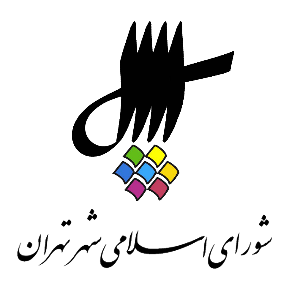 عناوین مندرجاتاعلام رسمیت جلسه و قرائت دستورقرائت آیاتی از کلام الله مجیدبیانات جناب آقای محسن هاشمی رفسنجانی، رئیس محترم شورای اسلامی شهر تهرانقرائت نطق پیش از دستور توسط مجید فراهانی، عضو شورای اسلامی شهر تهران تذکرات اعضای شورا آقایان و خانم: شهربانو امانی، محمد سالاری، احمد مسجدجامعیادامه‌ی بررسی گزارش تفریغ بودجه‌ی سال 1396 شهرداری تهران، به شماره‌ی ثبت 9288/160 مورخ 9/4/97بررسی پلاک ثبتی 1/2620/33 با توجه به نظریه‌ی کمیسیون ماده‌ی 7 آیین‌نامه‌ی اجرایی ماده‌ی یکم قانون اصلاح لایحه‌ی قانونی حفظ و گسترش فضای سبز در شهرها و قرائت گزارش کمیسیون شهرسازی و معماری به شماره‌ی 12912/86/160/م مورخ 2/2/98بررسی پلاک ثبتی 345/79 با توجه به نظریه‌ی کمیسیون ماده‌ی 7 آیین‌نامه‌ی اجرایی ماده‌ی یکم قانون اصلاح لایحه‌ی قانونی حفظ و گسترش فضای سبز در شهرها و قرائت گزارش کمیسیون شهرسازی و معماری به شماره‌ی 12796/822/160/م مورخ 13/12/97بررسی پلاک ثبتی 50/4987/4 با توجه به نظریه‌ی کمیسیون ماده‌ی 7 آیین‌نامه‌ی اجرایی ماده‌ی یکم قانون اصلاح لایحه‌ی قانونی حفظ و گسترش فضای سبز در شهرها و قرائت گزارش کمیسیون شهرسازی و معماری به شماره‌ی 12795/821/160/م مورخ 13/12/97بررسی پلاک ثبتی 832/42 با توجه به نظریه‌ی کمیسیون ماده‌ی 7 آیین‌نامه‌ی اجرایی ماده‌ی یکم قانون اصلاح لایحه‌ی قانونی حفظ و گسترش فضای سبز در شهرها و قرائت گزارش کمیسیون شهرسازی و معماری به شماره‌ی 12794/820/160/م مورخ 13/12/97بررسی پلاک ثبتی 309/375 با توجه به نظریه‌ی کمیسیون ماده‌ی 7 آیین‌نامه‌ی اجرایی ماده‌ی یکم قانون اصلاح لایحه‌ی قانونی حفظ و گسترش فضای سبز در شهرها و قرائت گزارش کمیسیون شهرسازی و معماری به شماره‌ی 12787/813/160/م مورخ 13/12/97بررسی پلاک ثبتی 1/893/35 با توجه به نظریه‌ی کمیسیون ماده‌ی 7 آیین‌نامه‌ی اجرایی ماده‌ی یکم قانون اصلاح لایحه‌ی قانونی حفظ و گسترش فضای سبز در شهرها و قرائت گزارش کمیسیون شهرسازی و معماری به شماره‌ی 12914/88/160/م مورخ 3/2/98بررسی پلاک ثبتی 1/38640/123 با توجه به نظریه‌ی کمیسیون ماده‌ی 7 آیین‌نامه‌ی اجرایی ماده‌ی یکم قانون اصلاح لایحه‌ی قانونی حفظ و گسترش فضای سبز در شهرها و قرائت گزارش کمیسیون شهرسازی و معماری به شماره‌ی 12813/839/160/م مورخ 20/12/97بررسی پلاک ثبتی 2/7/1218 با توجه به نظریه‌ی کمیسیون ماده‌ی 7 آیین‌نامه‌ی اجرایی ماده‌ی یکم قانون اصلاح لایحه‌ی قانونی حفظ و گسترش فضای سبز در شهرها و قرائت گزارش کمیسیون شهرسازی و معماری به شماره‌ی 12809/835/160/م مورخ 20/12/97بررسی پلاک ثبتی 1661/8 با توجه به نظریه‌ی کمیسیون ماده‌ی 7 آیین‌نامه‌ی اجرایی ماده‌ی یکم قانون اصلاح لایحه‌ی قانونی حفظ و گسترش فضای سبز در شهرها و قرائت گزارش کمیسیون شهرسازی و معماری به شماره‌ی 12915/89/160/م مورخ 30/2/98بررسی پلاک ثبتی 24/195/2 با توجه به نظریه‌ی کمیسیون ماده‌ی 7 آیین‌نامه‌ی اجرایی ماده‌ی یکم قانون اصلاح لایحه‌ی قانونی حفظ و گسترش فضای سبز در شهرها و قرائت گزارش کمیسیون شهرسازی و معماری به شماره‌ی 87/12913/160/م مورخ 30/2/98بررسی پلاک ثبتی 48 و 224 و 49 و 78/3394 با توجه به نظریه‌ی کمیسیون ماده‌ی 7 آیین‌نامه‌ی اجرایی ماده‌ی یکم قانون اصلاح لایحه‌ی قانونی حفظ و گسترش فضای سبز در شهرها و قرائت گزارش کمیسیون شهرسازی و معماری به شماره‌ی 12788/814/160/م مورخ 13/12/97بررسي لايحه‌ی شماره‌ی 186245/10 مورخ 25/2/98 شهردار محترم تهران مثبوت به شماره‌ی 4387/160 مورخ 25/2/98 در خصوص معرفي آقاي مهدي وحدت‌كار به عنوان عضو هیأت عامل سازمان مديريت و نظارت بر تاكسيراني شهر تهران، در اجراي ماده‌ی دوم اساسنامه‌ی سازمان مذكور و قرائت گزارش كميسيون اصلي، عمران و حمل و نقل، به شماره‌ی ثبت 7266/160 مورخ 21/3/98اعلام ختم جلسه و تاریخ تشکیل جلسه آینده1. اعلام رسمیت جلسه و قرائت دستوررئیس {محسن هاشمی رفسنجانی} ـ بسم الله الرحمن الرحیم. خواهش می‌‌کنم اعضا سر جای‌‌ خود قرار بگیرند. خوشبختانه به عدد 14 رسیدیم. جلسه را رسماً آغاز می‌‌کنیم. سرکار خانم آروین بفرمایید خواهش می‌کنم. منشی {بهاره آروین} ـ بسم الله الرحمن الرحیم. برنامه‌‌ی صد و پنجاه و سومین جلسه‌‌ی رسمی پنجمین دوره‌‌ی شورای اسلامی شهر تهران، ری و تجریش که به صورت فوق‌العاده امروز یکشنبه شانزدهم تیر ماه 98 از ساعت 8:45 لغایت 11 در محل شورا برگزار می‌‌شود به شرح ذیل اعلام می‌‌گردد. الف. قرائت آیاتی از کلام الله مجید. ب. نطق پیش از دستور توسط جناب آقای مجید فراهانی، عضو محترم شورای اسلامی شهر تهران. ج. دستور جلسه1. ادامه‌‌ی بررسی گزارش تفریغ بودجه‌‌ی سال 96 شهرداری تهران. 2. بررسی پلاک‌‌ ثبتی‌های 1/2620/33، پلاک ثبتی 345/79، پلاک ثبتی 50/4987/4، پلاک ثبتی 832/42، پلاک ثبتی 1/893/35، پلاک ثبتی 309/375، پلاک ثبتی 1/38640/123، پلاک ثبتی 2/7/1218، پلاک ثبتی 1661/8، پلاک ثبتی 24/195/2، پلاک ثبتی‌‌های 7849224/3394 و 48 بر اساس نظریه‌‌ی کمیسیون ماده‌‌ 7 آیین‌‌نامه‌‌ی اجرایی ماده‌‌ی 1 قانون اصلاح لایحه‌‌ی قانونی حفظ و گسترش فضای سبز و قرائت گزارش کمیسیون معماری و شهرسازی.13. بررسی لایحه‌‌ی شهردار محترم در خصوص معرفی آقای مهدی وحدت‌کار به عنوان عضو هیأت عامل سازمان مدیریت و نظارت بر تاکسیرانی و قرائت گزارش کمیسیون حمل و نقل.14. بررسی طرح الزام شهرداری تهران به تعیین تکلیف پروانه‌‌ی عملیات ساختمانی و گواهی پایان‌‌ کار کلیه‌‌ی ساختمان‌‌های در تملک شهرداری تهران و قرائت گزارش کمیسیون معماری و شهرسازی.2. قرائت آیاتی از کلام الله مجیدمنشی {بهاره آروین} ـ بند اول دستور جلسه. قرائت آیاتی از کلام الله مجید. قاری محترم جناب آقای دکتر حسین کرمی، استاد تمام دانشگاه شهید بهشتی تهران، متخصص جراحی کلیه، عضو انجمن ارولوژی اروپا، آمریکا و آسیا، نفر اول مسابقات بین‌المللی قرآن در سال 75، نفر اول مسابقات بین‌المللی قرآن در کشور در سال 78، نفر دوم مسابقات بین‌المللی قرآن مالزی در سال 78 و همچنین انتخاب به عنوان نخبه‌‌ی قرآنی کشور از طرف بنیاد ملی نخبگان و دریافت نشان خادم القرآن از رئیس جمهور در سال 1385. به مناسبت روز قلم، ایشان به عنوان استاد و عضو هیأت علمی شهید بهشتی تهران، برای قرائت آیات قرآن دعوت شده‌‌اند. در خدمت‌‌ ایشان هستیم.رئیس {محسن هاشمی رفسنجانی} ـ آقا خیلی خوش آمدید، یا الله، موفق باشید. حسین کرمی {قاری قرآن} ـ اعوذ بالله من الشیطان الرجیم.بِسْمِ اللَّهِ الرَّحْمنِ الرَّحيم‏.ن وَ الْقَلَمِ وَ ما يَسْطُرُون‏ * ما أَنْتَ بِنِعْمَةِ رَبِّكَ بِمَجْنُون‏ * وَ إِنَّ لَكَ لَأَجْراً غَيْرَ مَمْنُونٍ * وَ إِنَّكَ لَعَلى‏ خُلُقٍ عَظِيم‏ * فَسَتُبْصِرُ وَ يُبْصِرُون‏ * بِأَيِّكُمُ الْمَفْتُون‏ * إِنَّ رَبَّكَ هُوَ أَعْلَمُ بِمَنْ ضَلَّ عَنْ سَبيلِهِ وَ هُوَ أَعْلَمُ بِالْمُهْتَدين‏ * فَلا تُطِعِ الْمُكَذِّبين‏ * وَدُّوا لَوْ تُدْهِنُ فَيُدْهِنُون‏ *بِسْمِ اللَّهِ الرَّحْمنِ الرَّحيم.اقْرَأْ بِاسْمِ رَبِّكَ الَّذي خَلَق‏ * خَلَقَ الْإِنْسانَ مِنْ عَلَق‏ * اقْرَأْ وَ رَبُّكَ الْأَكْرَم‏ * الَّذي عَلَّمَ بِالْقَلَم‏ *عَلَّمَ الْإِنْسانَ ما لَمْ يَعْلَم‏*صدق الله العلی العظیم.(حضار صلوات فرستادند). رئیس {محسن هاشمی رفسنجانی} ـ احسنت، زحمت کشیدید. آقا خیلی لطف کردید.3. بیانات محسن هاشمی رفسنجانی، رئیس شورای شهر تهرانرئیس {محسن هاشمی رفسنجانی} ـ خب، بسم الله الرحمن الرحیم. همان‌طور که مستحضرید شب گذشته مهلت ثبت نام در انتخابات شورایاری‌‌ها به پایان رسید و نزدیک به 12000 نفر از شهروندان تهرانی به عنوان نامزد در انتخابات ثبت نام کردند و در این مشارکتی که مردم عزیزمان داشتند، 25 درصد متعلق به زنان است و مردان 75 درصد بودند. زیر 40 ساله‌‌ها اگر فرض کنیم 40 ساله‌‌ها به عنوان جوان فرض می‌‌شوند، 40 درصد را تشکیل می‌‌دهند و زیر 30 ساله‌‌ها چیزی در حدود 14 درصد را تشکیل دادند که بسیار حائز اهمیت است. خدمت شما باید بگویم که بر خلاف مسائلی که مطرح شد که این بار فقط انتخابات در حوزه‌‌ها، در مدارس دارد برگزار می‌‌شود، چنین نیست. بلکه سعی شده که حوزه‌‌های انتخاباتی همان حوزه‌‌های قبل باشند و هم مساجد و هم مدارس مورد استفاده قرار گرفتند. بعضاً خب بعضی از مساجد و بعضی از مدارس، امکان پذیرایی برای انتخابات را نداشتند که خب تغییر داده شده. ولی سعی شده چنین عمل شود. فرقی که این انتخابات نسبت به انتخابات قبل دارد، الکترونیکی انجام شدن آن است که این هم همان‌طور که می‌‌دانید به دلیل درخواست وزارت کشور انجام می‌‌شود. می‌‌دانید که در وزارت کشور دستگاه‌‌های برگزاری انتخابات به سبک الکترونیکی خریداری شده، تأمین شده بوده، ولی تا به حال نتوانستند TEST قابل ملاحظه‌‌ای نسبت به این دستگاه‌‌ها داشته باشند و انتخابات شورایاری‌‌ها را محملی قرار دادند که ما بتوانیم هم انتخابات را برگزار کنیم، هم دستگاه‌‌ها TEST شود و عمل شود که فرصت خوبی هم برای ما شد و هم برای وزارت کشور و لذا ما این موضوع را به فال نیک گرفتیم و هیأت اجرایی در وزارت کشور و هم در شهرداری با هم هماهنگ شدند و خوشبختانه این مرحله از انتخابات با روش الکترونیکی انجام خواهد شد که به نظرم می‌‌تواند مؤثر باشد برای انتخابات‌‌های دوره‌‌های بعد. اگر موفقیت آمیز باشد، حتماً اگر مشکلاتی هم داشته باشد، این موضوع می‌‌تواند در این انتخابات خودش را نشان دهد. لذا من خواهش می‌‌کنم که هم اعضای محترم شورا، هم هیأت اجرایی‌‌ که در شهرداری شکل گرفته که من امروز از ایشان تشکر می‌‌کنم که با متانت دارند کار را پیش می‌‌برند، ان‌‌شاءالله به موقع انتخابات را برگزار خواهند کرد که همان چهارم مرداد ماه است. جمعه چهارم مرداد ماه است و از مردم عزیزمان تقاضا می‌‌کنم که در این انتخابات شرکت کنند. تشکر ویژه هم دارم از شهروندان عزیز و مسئولیت‌‌پذیر که دغدغه‌‌مند بودند و هم در انتخابات شرکت کردند، هم نامزد شدند و هم ان‌‌شاءالله برای رأی دادن می‌‌آیند و شرکت می‌‌کنند. از همکارانم در مجموعه‌‌ی معاونت امور اجتماعی و فرهنگی شهرداری تهران، دبیرخانه‌‌ی ستاد شورایاری‌‌ها، وزارت کشور، سازمان فناوری و اطلاعات شهرداری، مرکز ارتباطات و امور بین‌الملل شهرداری، سازمان زیباسازی و تمام بزرگوارانی که در این روزها در تکاپو و همچنین در تلاش هستند تا انتخاباتی مؤثر و پرشور و مردمی را ان‌‌شاءالله با کمال صحت و سلامت برگزار کنند، تقدیر و تشکر دارم. امیدوارم که همگی در این انتخابات شرکت کنیم. و السلام علیکم و رحمۀ الله و برکاته. منشی {بهاره آروین} ـ دست شما درد نکند. 4. قرائت نطق پیش از دستور توسط مجید فراهانی، عضو شورای اسلامی شهر تهرانرئیس {محسن هاشمی رفسنجانی} ـ خب نطق قبل از دستور داریم. بفرمایید. منشی {بهاره آروین} ـ بله جناب آقای فراهانی. مجید فراهانی {عضو شورا} ـ به نام خداوند جان و خرد کزین برتر اندیشه برنگذرد. همکاران ارجمند، خانم‌‌ها و آقایان، اصحاب رسانه و خبرنگاران، حضار محترم، همشهریان عزیزم و مردم خوب شهرم تهران، سلام. روز خوب و خوش، سرشار از امید و زندگی برایتان آرزو می‌‌کنم. آغاز دهه‌‌ی کرامت و میلاد مسعود حضرت فاطمه‌‌ی معصومه سلام الله علیها را به یکایک شما عزیزان تبریک و تهنیت عرض می‌‌نمایم و امیدوارم خداوند مهربان ما را به برکت محبت اهل بیت علیه السلام از نعمت خدمت به مردم و جلب رضایت ایشان برخوردار نماید. همچنین روز قلم را به تمامی اندیشه‌‌ورزان، نویسندگان و اهل قلم، تبریک و تهنیت عرض می‌‌کنم. تهران به عنوان جهان شهری ایرانی اسلامی با جمعیتی معادل 8 میلیون و 700000 نفر، بیست و چهارمین شهر پر جمعیت جهان است. این شهر در جغرافیایی به وسعت 5/0 درصد مساحت کل کشور با برخورداری از 11 درصد جمعیت، سهمی معادل 21 درصد تولید ناخالص داخلی کشور، GDP، را دارد که بیش از 50 درصد درآمدهای مالیاتی و همچنین 55 درصد سپرده‌‌های بانکی از شهر‌‌ و استان تهران تأمین می‌‌شود. این ویژگی‌‌ها سبب شده است تا تهران از مجموعه‌‌ی سرمایه‌‌ی استعدادها و ظرفیت‌‌های انسانی قابل توجهی برخوردار گردد که ظرفیت ویژه‌‌ای در نوع خود بی‌‌نظیر و دارای تنوع قومی، فرهنگی، مذهبی و عملکردی است. این سرمایه‌‌ی ارزشمند، عزیزان بدون شک می‌‌تواند در حل مسائل کلان شهر تهران از سطح محله تا شهر، نقش‌آفرینی کند. استقرار حکمروایی خوب شهری در این شهر بدون مشارکت و حضور همه‌‌ی شهروندان در تصمیم‌‌گیری‌‌های محلی و منطقه‌‌ای در کنار اعضای شورای اسلامی شهر تهران امکان‌‌پذیر نخواهد بود. در این میان نقش شورایاری محلات غیر قابل انکار و لزوم توجه به این نهاد انتخابی مدنی محلی بیش از پیش روشن می‌‌شود. شورایاری‌‌ها به عنوان جزئی از نظام شوراهای اسلامی با اتکا بر قانون اساسی تشکیل شده‌‌اند. قانون‌‌گذاران قانون اساسی، بعد از بیان اصل ششم با مضمون اداره‌‌ی امور کشور با اتکاء به آرا عمومی و از راه انتخاب رئیس جمهور، نمایندگان مجلس شورای اسلامی، اعضای شوراها و یا از طریق همه‌‌پرسی به صراحت در اصل بعدی، یعنی اصل هفتم قانون اساسی، به نقش شوراهای محلی یا همان شورایاری‌‌ها در اداره‌‌ی امور کشور اشاره کرده و آن را رکنی از ارکان تصمیم‌‌گیری و اداره‌‌ی کشور می‌‌دانند. در این خصوص اصل هفتم قانون اساسی بر این اساس صراحتاً مسئله و تأکید دارد که طبق دستور قرآن کریم و امرهم شورا بینهم و شاورهم فی الامر، شوراها، مجلس شورای اسلامی، شورای استان، شهرستان، شهر و محلات، بخش، روستاها و نظایر این‌‌ها از ارکان تصمیم‌‌گیری و اداره‌‌ی امور کشور هستند. موارد، طرز تشکیل و حدود اختیارات و وظایف شوراها را این قانون و قوانین ناشی از آن معین می‌‌کند. علاوه بر این مبنای متأثر از قانون اساسی، شورایاری‌‌ها یکی از مظاهر مسلم ادای حق به شهر هستند. این مهم را می‌‌توان در اصول متعدد، مواد دوم، هشتم، بیستم، بیست و یکم منشور جهانی حق به شهر، به وضوح مشاهده کرد. خوشبختانه همکاران‌‌ ما در شورای اسلامی دور اول، با اتکا بر همین اصول قانون اساسی، در چهارم آبان ماه 1378 با تصویب طرح تشکیل انجمن شورایاری‌‌ها گام نخست را در این زمینه محکم برداشتند که خوشبختانه در ادوار بعدی نیز از این موضوع غفلت نشد و امروز که ما در آستانه‌‌ی بیستمین سال تصویب مصوبه‌‌ی تشکیل انجمن شورایاری‌‌ها در شورای اسلامی شهر تهران شاهد انجام مقدمات برگزاری انتخابات پنجمین دوره‌‌ی شورایاری‌‌های محلات شهر تهران هستیم، می‌‌توانند نقش خود را آن‌‌چنان که در قانون اساسی یا منشور جهانی حق به شهر ایفا کرده‌‌اند، از مشروعیت و پذیرش توسط ساکنان محله، شورای شهر و مدیریت شهری برخوردار باشند. عزیزان در این میان افزایش مشارکت در انتخابات و انتخاب افراد شایسته و مؤثر با رأی بالای اهالی محله، رکن اصلی مشروعیت بخشی به انجمن شورایاری محله خواهد بود. بر همین اساس از همه‌‌ی گروه‌‌ها، اصناف و محلات و فعالان محلات شهر تهران از زن و مرد، پیر و جوان که دغدغه‌‌ی بهبود کیفیت زندگی خود و هم‌‌محلی‌‌های خودشان را دارند برای حضور مؤثر در انتخابات شورایاری‌‌ها دعوت می‌‌کنم. مطمئناً با حضور پرشور همه‌‌ی شهروندان در همه‌‌ی مراحل مختلف انتخابات محلات، می‌‌توان تهران را به عنوان شهری برای همه‌‌ی شهروندان محقق ساخت. امروز به لطف فعالیت چهار دوره انجمن شورایاری در شهر تهران، تفاوتی میان صدای شهروندان ساکن در محلات مختلف شهر نیست و مردم تهران از باغ آذری تا باغ فردوس نمایندگانی دارند که می‌‌توانند در تعامل با شورا و شهرداری، نیازها، گلایه‌‌ها و مشکلات مردم محله را منعکس و برای حل آن‌‌ها راهکار ارائه داده و حتی اشکالات اجرایی راه‌‌حل‌‌ها را نیز به مسئولان یادآور شوند. دوستان، خبرنگاران و اعضای حاضر در جلسه، امروز به لطف فعالیت چهار دوره شورایاری در شهر تهران، تفاوتی میان صدای شهروندان ساکن در محلات شهر تهران نیست. تهران از کوچه‌‌هایش شروع می‌‌شود. کوچه‌‌هایی که تبلور زندگی، امید و مشارکت هستند. اگر شهروندان ما مطالبه‌‌ی مشارکت زنان در اداره‌‌ی امور شهر را دارند، اگر به دنبال دسترس‌‌پذیری شهر برای معلولان هستیم، اگر هزاران مطالبه‌‌ی به حق دیگر داریم و برای رسیدن گام به گام این مطالبات بایستی از مشارکت در اداره‌‌ی محله‌‌ی خود غفلت نکنیم. بر همین اساس حضور و ثبت نام زنان، معلولان، هنرمندان، دانشجویان، اقوام ایرانی و اقلیت‌‌های مذهبی در انتخابات شورایاری محله را ارج می‌‌نهیم که این کار گامی برای شنیدن صدای شهروندان در اداره‌‌ی امور شهر بوده است. امیدوارم مشارکت پرشور مردم خوب تهران در انتخابات شورایاری‌‌ها طنین انداز صدای مردم این شهر باشد آن‌‌گونه که ملک الشعرای بهار سرود، ای خلق خدا آواز کنید که آواز عموم آواز خداست. نکته‌‌ی آخر اینکه مشارکت مردم فقط به این معنا نیست که وقتی جنگ می‌‌شود از مردم بخواهیم که به جبهه بروند یا در زمان انتخابات از آن‌‌ها بخواهیم که پای صندوق‌‌ها بیایند و رأی دهند و بعد هم بگوییم دیگر بروید در خانه‌‌های‌‌ خود بنشینید. مشارکت مردم یعنی واگذاری امور به مردم. باید آن‌‌چه را که با رویکردهای تصدی‌‌گرایانه انجام و اداره‌‌ی آن امور در طی سال‌‌ها از مردم سلب شده و اکنون گران، بی‌‌کیفیت و ناکارآمد توسط شهرداری به شهروندان ارائه می‌‌شود را به خود مردم بازگردانیم. ما باید بخش قابل توجهی از تصدی‌‌هایی که شهرداری بر عهده دارد را به خود مردم واگذار کنیم تا هم شهرداری از اجرای امور تصدی‌‌گرایانه آزاد شود و به امر اداره‌‌ی مطلوب شهر بپردازد و هم شورا زمینه‌‌های بیش از پیش مشارکت مردم در عرصه‌‌های مختلف اداره‌‌ی امور شهر را فراهم نماید. مردم به راستی چه وظیفه‌‌ای بر دوش ما به عنوان منتخبان‌‌ خود در شورا گذاشته‌‌اند؟ مردم می‌‌خواهند مشکلاتشان حل و فصل شود، مردم می‌‌خواهند شرایط مطلوب‌تری برای زندگی آن‌‌ها در شهر فراهم گردد و به راستی ما در برابر زندگی شهروندان تهرانی، چه آن‌‌ها که به ما رأی داده‌‌اند و چه آن‌‌ها که ما را انتخاب نکرده‌‌اند چگونه مسئول و متعهد هستیم؟ در مسیر ادای حق به شهر شهروندان، می‌‌بایست گوش شنوایی برای شنیدن دردها، مشکلات و مصائب مردم شهر داشته باشیم. در این میان، منتخبان مردم محلات در انجمن‌‌های شورایاری می‌‌توانند صدای مردم محلات را با بیان مشکلات و نیازهای محله در صحن علنی شورا به گوش ما مدیران شهری و مسئولان کشور برسانند. آقای مهندس هاشمی متأسفانه تاکنون شورای پنجم خود را از نعمت ارائه‌‌ی گزارش شورایاران در جلسات علنی محروم کرده است. اینجانب به عنوان نماینده‌‌ی مردم و در مسیر ادای حق به شهر و بهره‌‌گیری از ظرفیت شورایاران از برادر ارجمندم جناب آقای مهندس هاشمی، رئیس محترم شورا و هیأت رئیسه‌‌ی محترم، تقاضا دارم ارائه‌‌ی گزارش شورایاران محلات کمتر توسعه یافته‌‌ی شهر تهران را در دستور کار اولویت‌‌دار جلسات شورای شهر تهران قرار دهند تا شورا از فرصت هم‌‌اندیشی با شورایاران محترم برخوردار شود و بتواند با رویکرد مسئله محور در محلات کمتر توسعه یافته و محروم شهر نه فقط صدای مردم را بشنود، بلکه بتواند با برخی مصوبات گرهی از گره‌‌های مردم خوب شهر تهران باز کند و در انتها اینکه همشهریان خوبم، مردم عزیز تهران، خواسته‌‌های شما به حق و حق شما بر این شهر است. من به عنوان یکی از منتخبان شما و ما بر اساس سوگندی که در پیشگاه خداوند به شما عزیزان ادا کردیم، متعهد هستیم تا از مشارکت و همفکری یکایک نخبگان، شورایاران و سازمان‌‌های مردم نهاد کمک بگیریم و به بهره گرفتن از همراهی و مشارکت فعال رسانه‌‌ها، حق شما شهروندان عزیز بر شهر را ادا کنیم و امیدوارم در این راه شرمنده‌‌ی شما و خدای متعال و مهربان نباشیم. خدایا چنان کن سرانجام کار تو خشنود باشی و ما رستگار. والسلام.منشی {بهاره آروین} ـ دست شما درد نکند. تذکرها را آقای مهندس ... رئیس {محسن هاشمی رفسنجانی} ـ احسنت.5. تذکرات اعضای شورا: شهربانو امانی، محمد سالاری، احمد مسجدجامعیرئیس {محسن هاشمی رفسنجانی} ـ تذکر خانم امانی بفرمایید. شهربانو امانی {عضو شورا} ـ بسم الله الرحمن الرحیم. ابتدائاً روز قلم را تبریک و تهنیت عرض می‌‌کنم به کسانی که با قلم توانای خود، آگاهی‌‌رسانی را به مردم در یک سال گذشته داشتند، دستانتان پرتوان و قلمتان روان و اثرگذار باشد. همچنین می‌‌خواهم از این تریبون، تبریک بگویم به دختران عزیزمان که مدال طلای جهانی را در مسابقات رشته‌‌های خودشان آوردند. ندا ژوبین، دختر رزمی‌‌کار کرمانشاهی که در مسابقات جهانی آذربایجان به عنوان تنها نماینده‌‌ی بخش زنان رفته بودند که مدال طلا آوردند و خانم آزیتا شکاری، جودوکار تیم کارگری که مدال طلا را قهرمانانه به کشور آوردند. تذکر من در ارتباط با بحث استفاده از بوستان‌‌ها و پارک‌‌ها است. متن تذکرم، سلام. احتراماً همان‌طور که مستحضر هستید بیش از یک سال هست شورای پنجم با مطرح کردن موضوع زیست شبانه به دنبال افزایش امنیت اجتماعی، مشارکت عمومی در شهر و افزایش شاخص‌‌های زیست‌‌پذیری تهران است. در این راستا تلاش‌‌های اعضای شورا و همراهی برخی مدیران شهرداری موجب شده تا زیست شبانه از سطح یک ایده به مرحله‌‌ی اجرا نزدیک شود. اما از سوی دیگر وجود تأکیدهای فراوان و تلاش‌‌های صورت گرفته در مجموعه‌‌ی مدیریت شهری جدید، همچنان فضاهایی در شهر تهران که به منظور آسایش ساکنان محلات و شهروندان وجود دارد در ساعات پایانی روز به شهروندان خدمات ارائه نمی‌‌کند و از حضور خانواده‌‌ها و جوانان جلوگیری به عمل می‌‌آورند. از جمله این فضاها را پارک‌‌ها و بوستان‌‌ها است من اشاره نمی‌‌کنم. چون بعد این بازدیدها یک تعداد EVENTهایی در این پارک‌‌ها برگزار کردند مثل پارک پردیس که تشکر می‌‌کنم در منطقه‌‌ی 15 بوده که پس از ساعت 22 یعنی 10 شب، شهروندان را از دسترسی به این فضاها منع می‌‌کنند و در برخی موارد متأسفانه شهروندان را از داخل پارک به بیرون هدایت می‌‌کنند. برخی دیگر از پارک‌‌ها نیز امکانات عمومی، همچنان روشنایی‌‌، بوفه‌‌ها و سرویس‌‌های بهداشتی را مختل می‌‌کنند که موجب اعتراض ذی‌نفعان و شهروندان شده است. این مسئله در حالی رخ می‌‌دهد که در فصل تابستان با وجود گرما امکان استفاده از این فضاها در ساعت روز ممکن نیست و تنها در ساعاتی که هم اکنون ممنوع هستند قابلیت استفاده دارند. به مدیران خدمات شهری و امور اجتماعی فرهنگی و مناطق شهرداری تذکر می‌‌دهم که این رفتار موجب نارضایتی شهروندان شده است و الزامی هست در صورت وجود ناهماهنگی، مدیریت شهری برنامه‌‌ای برای مدیریت فضاهای عمومی شهر با رویکرد رفع مسئله ارائه کند. البته در صورتی که این مسئله با پشتوانه‌‌ی دستورالعمل‌‌ها و آیین‌‌نامه‌‌ها اجرا می‌‌شود، تأکید می‌‌کنم که این دستورالعمل‌‌ها غیرقانونی بوده و با توجه به تأکید شورا بر افزایش دسترسی به فضای عمومی باید دستورالعملی جایگزین مطابق با اصول زیست‌‌پذیری شهر، افزایش امنیت بدون پاسبان و مشارکت محور ارائه و ابلاغ شود. این مسیری برای دسترسی به تهران، شهری برای همه است. لذا خواهشمند است در اجرای ماده‌‌ی هفتاد و سوم قانون شوراها مراتب را به شهردار محترم تهران به عنوان ابلاغ تذکر فرمایید. سپاسگزارم. رئیس {محسن هاشمی رفسنجانی} ـ آقای سالاری بفرمایید. خیلی ممنون. محمد سالاری {عضو شورا} ـ بسم الله الرحمن الرحیم. تذکر من آقای رئیس، همکاران محترم، به مجلس شورای اسلامی در خصوص طرح توسعه‌‌ی مجلس هست در محل فعلی. متأسفانه همان‌طوری که حضار محترم و نمایندگان رسانه‌‌های خبری هم شاهد هستند، شکل‌‌گیری و بارگذاری ساختمان‌‌های مجاور مجلس که الان در حال اتمام هست، مبتنی بر مفاد طرح تفصیلی شهر تهران نبوده و بر اساس یک توافقی که در یک مقطعی با شهردار وقت انجام شد نسبت به ایجاد آن‌‌ها و نهایتاً یک مصوبه‌‌ی بدون پیوست‌‌های مطالعاتی در اصل این‌‌ها ساخته شده‌‌اند و نه تنها اصول شهرسازی و معماری رعایت نشد، بلکه حتی در احداث نماهای این ساختمان‌‌ها که اساساً ساختمان‌‌های مجلس، بایستی از عناصر هویت‌بخش شهرها باشند و مجلسی که خودش قانون‌‌گذاری می‌‌کند و برای همه‌‌ی مردم، نهادها و سازمان‌‌ها تعیین تکلیف می‌‌کند که نسبت به رعایت قانون و اصول شهرسازی معماری بایست ملزم باشند، خودش این‌ها را رعایت نکرد. بارها هم ما تذکر دادیم از دوره‌‌ی گذشته تا به حال. تغییراتی در نماها دادند ولی باز هم در اصل مناسب نیست و به هیچ عنوان در راستای آن مطالبات مقام معظم رهبری هم نبوده. اخیراً دوباره مواجه با این موضوع هستیم که کسانی که در شعاع سیصد متری و جدیداً هم در شعاع پانصد متری می‌‌خواهند بروند پروانه بگیرند از منطقه‌‌ی 12 شهرداری تهران، آن‌‌ها را می‌‌فرستند مجلس که آن‌‌ها با ارتفاع ساختمان‌‌ها در اصل موافقت کنند و بعضاً یعنی عموماً با ارتفاع 5/10 متر آن‌‌ها موافقت می‌‌کنند و ایجاد محدودیت جدی. این در صورتی است که خود ساختمان‌‌های مجلس به صورت نسبتاً بلندمرتبه ساخته شده و به هیچ عنوان در احداث این ساختمان‌‌ها حقوق عمومی آن مالکین و املاک و PARCEL‌‌هایی که از گذشته‌‌ی بسیار در اصل دیر، آن‌‌جا ایجاد شده‌‌اند، رعایت نشده و این در صورتی است که بعضاً PARCEL‌‌هایی در این کوچه‌‌ها هستند که پنج، شش طبقه ساختند، هفت طبقه ساختند ولی به این کسانی که می‌‌خواهند جدید بروند به اصطلاح تقاضای ساخت و ساز بدهند که آن‌‌جا عموماً PARCEL‌‌های کوچک مقیاس هست، تا ارتفاع 5/10 متر برای آن‌‌ها محدودیت ایجاد می‌‌کنند یا 5/11 متر. من تقاضایم آقای رئیس از جنابعالی به عنوان ریاست محترم شورا این بود که مراتب تذکر من را به، به اصطلاح ریاست محترم مجلس شورای اسلامی اعلام کنید. ضمن اینکه ارباب رجوع‌‌های خیلی زیادی اینجا الان مراجعه کردند، می‌‌گویند پرونده‌‌های ما بعضاً هفته‌‌ها و ماه‌‌ها در مجلس می‌‌ماند برای پاسخگویی و اساساً پاسخی نمی‌‌دهند. استحضار هم دارید در ابتدای آغاز به کار این شورا، آن‌‌جا خیابان مردمی که در اختیار مردم بود، توسط مجلس شورای اسلامی در اصل محصور شد. در اختیار فضای درونی مجلس قرار گرفت و به نوعی می‌‌شود گفت این مجموعه‌‌ای که آن‌‌جا دارد شکل می‌‌گیرد که توسط خود مجلس دارد ساخته می‌‌شود، بدون رعایت هیچ کدام از اصول دارد ساخته می‌‌شود و از آن طرف محدودیت‌‌های جدی‌‌ برای مردم و حقوق عمومی مردم دارد در نظر گرفته می‌‌شود. این در صورتی است که مجلس شورای اسلامی به عنوان نماد رعایت قانون می‌‌بایستی مدافع حقوق عمومی مردم و کسانی که در آن اطراف هستند قرار بگیرد. به هر حال طرح توسعه‌‌ی مجلس یا طرح توسعه‌‌ی هر مکانی، می‌‌بایستی به نحوی اجرایی شود که عدم النفع آن کسانی که در آن‌‌جا مالک هستند، حقوق مکتسبه دارند رعایت شود. عذرخواهی می‌‌کنم.رئیس {محسن هاشمی رفسنجانی} ـ شما تذکرتان به شهرداری است یا به مجلس؟ شما شهرداری است تذکر... آره یک جوری بنویسید که شهرداری پرونده‌‌ها را می‌‌فرستد آن‌‌جا، می‌‌تواند نفرستد، مجوز هم بدهد. محمد سالاری {عضو شورا} ـ بله. آنها را ملزم کردم. نامه زدم. در اصل یکی از پرونده‌‌هایی که آن‌‌جا پروانه ساخت صادر شده ظاهراً آن‌‌ها با آن موافقت نکردند. معاونت شهرسازی منطقه هم برای آن پروانه صادر کرده. بعداً آن معاون شهرسازی وقت را در اصل ملزم کردند که خسارت این اضافه طبقه‌‌ای را که آن هم در قالب طرح تفصیلی بوده آن را بپردازد. لذا در اصل به نوعی هم تذکر من به شهرداری تهران هست و هم مجلس شورای اسلامی. رئیس {محسن هاشمی رفسنجانی} ـ خیلی ممنون. آقای مسجدجامعی. آقای فراهانی نمی‌‌توانید. سه نفر فقط می‌‌توانند. احمد مسجدجامعی {عضو شورا} ـ آقای فراهانی، شما ... بسم الله الرحمن الرحیم. من یک تشکری کنم از آقای فراهانی، آقای مهندس هاشمی. چون این گزارش‌‌دهی توسط شورایاری محلات در جلسات شورای شهر خیلی سابقه‌‌ی ... یعنی از دوره‌‌ی سوم که من مسئولیت این کار را داشتیم، پیشنهاد عرض کنم این پیشنهاد داده شده و این گزارش‌‌ها داده می‌‌شد. یعنی در کنار گزارش‌‌های رسمی این‌‌ها هم گزارش‌‌های عرض کنم محلی و محله‌‌ای را می‌‌دادند. بسیار هم مجموعاً موفق بود. مجموعه‌ی گزارش‌‌هایی هم که دادند چاپ شده است خوشبختانه. شورای سوم. شاید حدود 10 تا 12 تا نمایندگان مناطق بودند، بقیه هم نمایندگان محلات بودند و بعد هم آن معانی و مفاهیم آن استخراج شده به صورت نوشته‌‌هایی بود و در برنامه‌‌ها هم از آن گزارش‌‌ها استفاده می‌‌شد. این تذکر ایشان که این چرا تعطیل شده این چرای ما هم هست مجدداً البته ... رئیس {محسن هاشمی رفسنجانی} ـ آقای دکتر مسجدجامعی این تذکر ایشان به هیأت رئیسه نبود. به ستاد و شما بود. احمد مسجدجامعی {عضو شورا} ـ بله. قبول است.رئیس {محسن هاشمی رفسنجانی} ـ شما از اینکه تذکر پذیرفتید من از شما تشکر می‌‌کنم. احمد مسجدجامعی {عضو شورا} ـ بله این به ستاد هم هست. رئیس {محسن هاشمی رفسنجانی} ـ که شما اصلاً کسی را معرفی نکردید که بیاید این‌‌جا وگرنه ما که آمادگی داشتیم که هر کسی می‌‌خواست بیاید صحبت کند. به نظر می‌‌آید که سیاست ستاد این بود که کسی نیاید و هیچ کسی را هم معرفی نکردند. آقای میرلوحی، آقای جنابعالی، آقای اعطا، خانم آروین، اعضای محترم ستاد شورایاری باید این دفعه دیگر معرفی کنند. احمد مسجدجامعی {عضو شورا} ـ بله این یکی از نقاط ضعف ستاد بود. این را قبول دارم.رئیس {محسن هاشمی رفسنجانی} ـ دست‌‌ شما درد نکند. من واقعاً تشکر می‌‌کنم که نقاط ضعف‌‌ خود را می‌‌پذیرید. ان‌‌شاءالله که دیگر تکرار نشود. احمد مسجدجامعی {عضو شورا} ـ بله. اما آن نکته‌‌ای که می‌‌خواهم بگویم نمی‌‌دانم مربوط به شهرداری است، مربوط به ستاد است، مربوط به هیأت رئیسه است ... رئیس {محسن هاشمی رفسنجانی} ـ حالا بگویید معلوم می‌‌شود مربوط به چه کسی است. احمد مسجدجامعی {عضو شورا} ـ اخیراً یک روالی باب شده است که حجاب دیگران را گزارش بدهید. این رعایت حجاب بالاخره یک بحث قانونی است. اما نحوه‌‌ی اجرای این قانون هم مهم است. من مواردی را برخورد کردم که حس کردم به هر حال باید یک مرجعی به آن توجه کند که نه تنها تلاش برای اجرای قانون نیست، بلکه یک جور پرونده‌سازی است. مثلاً خانمی به یک متخلفی تذکر داده که خیابان یک طرفه است شما دارید خلاف می‌‌آیید این راه، راه من است باز کنید که مثلاً بروم و آن تهدید کرده که من گزارش حجاب تو را می‌‌دهم یا مثلاً مورد دیگری که باز در همین حین رانندگی اتفاق افتاده، باز مثلاً یک ‌‌چنین تخلفی حالا به شکل دیگری بوده باز آن هم این خانم را تهدید کرده که من گزارش ... رئیس {محسن هاشمی رفسنجانی} ـ این همان خانم است یا یک خانم ... احمد مسجدجامعی {عضو شورا} ـ نه خانم دیگری است. این‌‌ها موارد دیگر است. حالا در این موارد که من ذکر کردم این خانم‌‌ها به هر حال حجاب داشته‌‌اند. من آن‌‌که می‌‌خواستم عرض کنم اینکه ظاهراً قواعد این کار هنوز خیلی کارشناسانه نیست، می‌‌خواستم از آن دستگاه‌‌های ذی‌ربط که برای سوء استفاده از این مقررات یک چاره‌‌ای بیاندیشند که نه تنها مانع این سوءاستفاده‌‌ها شوند بلکه با این قبیل افرادی که از این عرض کنم قواعد سوءاستفاده می‌‌کنند بله برخورد شود. به قول خانم تسویه‌‌ حساب‌‌های شخصی را یا کسی بخواهد مثلاً ذیل تخلف خودش را پنهان کند، این اتفاقات نیافتد. این را عرض کنم گفتم به عنوان یک تذکر خدمت شما عرض کرده باشم. رئیس {محسن هاشمی رفسنجانی} ـ لطف فرمودید. این را من نمی‌‌دانم برای کجا همان‌طور که خودتان گفتید نمی‌‌دانیم به کجا بفرستیم این را ... نه می‌‌خواهیم متن تذکر را من بفرستم برای ... احمد مسجدجامعی {عضو شورا} ـ بله احتمالاً نیروی انتظامی باید باشد یا وزارت کشور باشد. بله. رئیس {محسن هاشمی رفسنجانی} ـ خیلی ممنون.6. ادامه‌ی بررسی گزارش تفریغ بودجه‌ی سال 1396 شهرداری تهران، به شماره‌ی ثبت 9288/160 مورخ 9/4/97.رئیس {محسن هاشمی رفسنجانی} ـ خب اگر اجازه بدهید وارد دستور می‌‌شویم. اولین دستورمان را بخوانید. ادامه‌‌ی ... منشی {بهاره آروین} ـ ادامه‌‌ی بررسی گزارش تفریغ سال 96 شهرداری تهران به شماره ثبت 9288/160 مورخ 9/4/97. رئیس {محسن هاشمی رفسنجانی} ـ خب خوشبختانه تفریغ کارش خوب پیش رفت دفعه‌‌ی پیش و به بند بیست و هشتم رسیدیم. بند بیست و هشتم هم مطرح شد. الان بنده این‌‌جا چند تا پیشنهاد دیگر دارم که مطرح می‌‌کنم. بند 30 را خانم نژاد بهرام درخواست کردند که حذف شود. ولی متأسفانه خودشان الان نیستند که دفاع کنند. واقعاً؟ خب اگر این‌‌جوری هست پس رد می‌‌شویم. بند بعدی باز خود ایشان هستند که البته بند 37 را خواستند حذف شود که خب این را هم رد می‌‌کنیم. آقای نظری خواستند در خصوص بند 39 که موضوع عام و عدم تحقق بودجه در تمام حوزه‌‌ها توضیحات به شورا ارائه شود که باز آقای نظری هم نیستند. پس این را هم رد می‌‌کنیم. دیگر الان مصوبات چند تا بند الحاقی داریم. دو بند الحاقی داریم که آقای میرلوحی دادند. اولین بند عطف به بند 17 و 18 است. گزارش حسابرسی. آقای میرلوحی توضیح می‌‌فرمایید؟ نوشته‌اید بررسی کارشناسی و آسیب‌‌شناسی علل عدم تحقق محسوس تبصره‌‌ی 17 و ارائه‌‌ی راه‌‌حل‌‌های مؤثر در خصوص فرصت‌‌های سرمایه‌‌گذاری و پروژه‌‌های مشارکتی در دستور کار قرار گرفته و گزارش آن طی دو ماه به شورا ارائه گردد. گفتند این یک الحاق شود به یعنی یک بند اضافه‌‌ای اضافه می‌‌شود به این وظایفی که ... بفرمایید توضیح بدهید. سید محمود میرلوحی {عضو شورا} ـ بسم الله الرحمن الرحیم. من هم تشکر می‌‌کنم از زحماتی که مجموعه‌‌ی عزیزان برای این تفریغ بودجه متحمل شدند و تقریباً می‌‌شود گفت اولین تفریغ بودجه‌‌ای است که ما داریم دیدگاه‌‌ها و رویکردهای شورا را اعمال می‌‌کنیم و در این‌‌جا هم البته آقای مهندس الویری و آقای رسولی به نوعی از من خواستند که چون این مسئله طولانی هست و در بحث‌‌های بعدی‌‌ هست من از آن صرف نظر کنم. حالا نمی‌دانم آقای الویری همین نظر را دارید؟ بسیار خب من از این صرف نظر می‌‌کنم. اما الحاقیه‌‌ی بعدی را اگر زحمت بکشند چون مسئله‌‌ی بدهی‌‌ها است ... رئیس {محسن هاشمی رفسنجانی} ـ خب از این الحاقیه هم صرف نظر شد. الحاقیه‌‌ی بعدی گزارش جامعی از نحوه‌‌ی شکل‌‌گیری بدهی‌‌های بانکی و پیمانکاران و طرح‌‌ها را همراه با مقایسه با مجوزهای قانونی و تبصره‌‌های بودجه به شورا ارائه دهند. سید محمود میرلوحی {عضو شورا} ـ این را اجازه بدهید من ... دوستان خواهش می‌‌کنم. رئیس {محسن هاشمی رفسنجانی} ـ توضیح بدهید بله. سید محمود میرلوحی {عضو شورا} ـ بله ببینید دوستان ما یک اشکالی شاید به خود ما هم وارد است. وقتی تفریغ بودجه‌‌ی 95 را تصویب کردیم، متأسفانه حالا من ‌‌که عرائضم این بود که باید ترازنامه‌‌ی عرض کنم مالی شهرداری هم ضمیمه می‌‌شد ولی نشده بود. اما در 95 غفلت کردیم لا‌‌اقل 96 دیگر نباید این غفلت را بکنیم. شما ملاحظه کنید ردی از بدهی‌‌های 69000 میلیاردی ما متأسفانه نیست. اگر این‌‌جا هم غفلت کنیم بعداً یعنی به نام خود ما ثبت خواهد شد. می‌‌گویند اصلاً شما نه در تفریغ بودجه‌‌ی 95 نامی از بدهی‌‌ها دارید نه در 96. لذا اگر دوستان موافق باشند، اینکه ما خواستیم یک گزارش جامع در واقع شهرداری موظف است گزارش جامعی از نحوه‌‌ی شکل‌‌گیری بدهی‌‌های بانکی و پیمانکاران و طرح‌‌ها را همراه با مقایسه با مجوزهای قانونی و تبصره‌‌های بودجه به شورا ارائه دهد. می‌‌خواهیم ببینیم اگر در برنامه‌‌ی دوم مجوزی داده شده بوده برای این 69000 میلیارد بدهی یا اگر در بودجه‌‌های سالانه و سنواتی مجوزی این‌‌ها داشتند که این 69000 میلیارد را ایجاد کردند، این‌‌ها ثبت و ضبط شود البته من خب طبیعی است از حالا می‌‌دانم که بسیاری از این‌ها فاقد مجوز قانونی در برنامه‌‌ی دوم و عرض کنم مصوبات تبصره‌‌های سنواتی بودجه هست و به همین دلیل هم می‌‌خواهم تنها سالی است که حلقه‌‌ی وصل مدیریت قبلی و مدیریت کنونی است. لذا دوستان با این الحاقیه خواهش می‌‌کنم با رأی بالا موافقت بفرمایند که برای یک بار معلوم شود بدهی‌‌های گذشته‌‌ای که منتقل شد و میراث این دوره هست و بلکه این دوره را متأسفانه این بدهی‌‌ها به گروگان گرفته و می‌‌بینید هر تصمیمی می‌‌خواهیم بگیریم احساس می‌‌کنیم خب این همه بدهی، نمی‌‌شود و متوقف می‌‌شویم و تأمل می‌‌کنیم، خواهش می‌‌کنم این را دوستان لطف کنند که در الحاقیه بیاید. متشکرم.رئیس {محسن هاشمی رفسنجانی} ـ خیلی ممنون. خب مخالف صحبت کند. مخالفی نیست. موافق. آن را بعدش مطرح می‌‌کنیم، الان این را می‌خواهیم رأی بگیریم. نه آن یک چیز دیگر است البته نوشته که گزارش بدهی، تعهدات، ذخایر در سطح واحدهای ستاد. آره. البته ببینید آقای میرلوحی، آقای فراهانی رسماً طی نامه‌‌ای که آقای الویری نوشتند در تاریخ 10/4 یک الحاقیه‌‌ای درخواست کردند که مکمل شما هم هست. متن بسیطی دارد، می‌‌خواهید متن را بخوانید. آقای فراهانی متن‌‌ خود را بخوانید. نه یعنی این دو تا را می‌‌شود با هم ادغام کنیم چون این موضوع هم در آن هست. متن الحاقیه را بخوانید. مجید فراهانی {عضو شورا} ـ متن الحاقی‌‌ که ارسال شده است این است. در راستای تحقق بند 8 ماده‌‌ی 71 قانون تشکیلات، وظایف و انتخابات شورای اسلامی کشور و انتخابات شهرداران مصوب سال 75 به منظور نظارت بر حسن اداره و حفظ سرمایه و دارایی‌‌های نقدی، جنسی و اموال منقول و غیرمنقول شهرداری و همچنین نظارت بر حسن درآمد و هزینه‌‌ی آن‌‌ها توسط شورای اسلامی شهر، شهرداری تهران مکلف است بر اساس استانداردهای حسابداری و حسابرسی ظرف حداکثر مدت 45 روز از تاریخ تصویب نسبت به شناسایی، اندازه‌‌گیری و گزارش‌‌گری بدهی‌‌ها، تعهدات و ذخائر در سطح واحدهای ستادی، مناطق، سازمان‌‌ها و شرکت‌‌های وابسته در سال‌‌های پیشین تا پایان مرداد ماه 96 اقدام و گزارش را مشتمل بر تاریخ ایجاد بدهی، میزان اصل بدهی، میزان جرائم ناشی از سررسید بدهی تا تاریخ یاد شده و علت ایجاد بدهی را به شورای اسلامی شهر تهران ارائه و گزارش را برای اطلاع شهروندان منتشر نمایند. سید محمود میرلوحی {عضو شورا} ـ این کفایت می‌‌کند. نظر من هم همین بوده، کفایت می‌‌کند دیگر بله. رئیس {محسن هاشمی رفسنجانی} ـ شما هم این را قبول دارید. خب پس ببینید این متن را گذاشتید بله الان روی تابلو هم هست. اگر مخالفی با این متن هست ... خب رأی‌‌گیری می‌‌کنیم. منشی {بهاره آروین} ـ همکاران محترم رأی‌‌گیری فعال است برای پیشنهاد آقایان میرلوحی و فراهانی مبنی بر بند الحاقی برای گزارش‌‌گری بدهی‌‌ها. پیشنهاد آقایان میرلوحی و فراهانی. با 14 موافق از 14 نفر از حاضرین متن پیشنهاد به تصویب رسید.{رأی‌گیری}کد رأی‌گیری: 1-153موضوع رأی‌گیری: ادامه‌ی بررسی گزارش تفریغ بودجه‌ی سال 1396 شهرداری تهران، به شماره‌ی ثبت 9288/160 مورخ 9/4/97. بررسی پیشنهاد آقایان سید محمود میرلوحی و مجید فراهانی درخصوص بند الحاقی به شرح نامه‌ی شماره‌ی 9233/160 مورخ 10/4/98 به شرح در راستاي تحقق بند 8 ماده‌ی 71 قانون تشكيلات، وظايف و انتخابات شوراهاي اسلامي كشور و انتخاب شهرداران مصوب 01/03/1375 و به منظور نظارت بر حسن اداره و حفظ سرمايه و دارايي‌هاي نقدي، جنسي و اموال منقول و غير منقول شهرداري و همچنين نظارت بر حساب درآمد و هزينه‌ی آن‌ها توسط شوراي اسلامي شهر؛ شهرداري تهران مكلف است بر اساس استانداردهاي حسابداري و حسابرسي ظرف حداكثر مدت 45 روز از تاريخ تصويب نسبت به شناسايي، اندازه‌گيري و گزارشگري بدهي‌ها، تعهدات و ذخائر در سطح واحدهاي ستادي، مناطق، سازمان‌ها و شركت‌هاي وابسته در سال‌هاي پيشين تا پايان مرداد ماه 1396 اقدام و گزارش را مشتمل بر تاريخ ايجاد بدهي، ميزان اصل بدهي، ميزان جرائم ناشي از سررسيد بدهي تا تاريخ ياد شده و علت ايجاد بدهي را به شوراي اسلامي شهر تهران ارائه و گزارش را براي اطلاع شهروندان منتشر نمايد.نوع رأی‌گیری: علنی، وفق بند یکم ماده‌‌ی دوم دستورالعمل نحوه‌‌ی اداره‌‌ی جلسات، رأی‌‌گیری و بررسی پیشنهادهای واصل شده به شورا مصوب 19/2/92 شورای عالی استان‌‌هاموافق: بهاره آروین / علی اعطا / مرتضی الویری / شهربانو امانی / افشین حبیب‌زاده / محمدجواد حق‌شناس / حسن خلیل‌آبادی / محمد سالاری / زهرا صدراعظم نوری / الهام فخاری / مجید فراهانی / سید محمود میرلوحی / احمد مسجدجامعی / محسن هاشمی رفسنجانیمخالف: -رأی نداده: -غایب جلسه: سید آرش حسینی میلانی / ناهید خداکرمی / محمد علیخانی / زهرا نژاد بهرامغایب زمان رأی‌گیری: سید ابراهیم امینی / سید حسن رسولی / بشیر نظرینتیجه اقدام: پیشنهاد مذکور با اتفاق آرای موافق اعضای شورای اسلامی شهر تهران از 14 عضو حاضر در جلسه در زمان رأی‌گیری به تصویب رسید.رئیس {محسن هاشمی رفسنجانی} ـ خب با این بند دیگر خوشبختانه تمام پیشنهادات مطرح شد و تفریغ بودجه به تصویب رسید. ان‌‌شاءالله که هم شهرداری و هم شورا به وظایفی که برای‌‌ آن‌ها تعیین شده، عمل کنند و سر موقع گزارشات را به شورا ان‌‌شاءالله ارائه دهند. در این مورد از حسابرس محترم هم تشکر می‌‌کنیم. ضمناً عذرخواهی هم می‌‌کنیم که چندین مرتبه تشریف آوردند و مطرح نشد. ان‌‌شاءالله دفعات بعد سعی می‌‌کنیم که دعوت را طوری انجام دهیم که باعث معطلی همکاران‌‌ ما نشود. وارد بند بعدی می‌‌شویم ان‌‌شاءالله.7. بررسی پلاک ثبتی 1/2620/33 با توجه به نظریه‌ی کمیسیون ماده‌ی 7 آیین‌نامه‌ی اجرایی ماده‌ی یکم قانون اصلاح لایحه‌ی قانونی حفظ و گسترش فضای سبز در شهرها و قرائت گزارش کمیسیون شهرسازی و معماری به شماره‌ی 12912/86/160/م مورخ 2/2/98منشی {بهاره آروین} ـ بند دوم دستور جلسه بررسی پلاک ثبتی ... 1/2620/33 با توجه به نظریه‌‌ی کمیسیون ماده 7 آیین‌‌نامه‌‌ی اجرایی ماده‌‌ی 1 قانون اصلاح لایحه‌‌ی قانونی حفظ و گسترش فضای سبز در شهرها و قرائت گزارش کمیسیون شهرسازی و معماری به شماره‌‌ی 12912/86/160/م مورخ 2/2/98. جناب آقای سالاری بفرمایید. محمد سالاری {عضو شورا} ـ بسم الله الرحمن الرحیم. همان‌طوری که اشاره شد پلاک ثبتی 1/2620/33 مساحت 814 متر و 54 دسی متر مربع. آدرس، خیابان دیباجی شمالی منطقه‌‌ی 1. مشخصات سند یک قطعه زمین، کاربری قدیم مسکونی بوده، زیر پهنه‌‌ی فعلی طرح تفصیلی R122 هست. نظریه‌‌ی کمیسیون ماده‌‌ی 7 در اصل با داشتن 26 اصله درخت باغ اعلام کردند. حد نصاب درختان با توجه به سطح اشغال 350 متر مربعی که الان در ملک وجود دارد 29 اصله هست. وضعیت موجود دو طبقه موجود، دو طبقه روی زیرزمین هست. عکس هوایی آن را هم دارند همکاران محترم می‌‌بینند. نظریه‌‌ی کمیسیون شهرسازی و معماری با توجه به اینکه ملک مذکور دارای حد نصاب درختان لازم جهت باغ بودن می‌‌باشد، لذا ما هم اعلام باغ کردیم. نخیر سند آن یک قطعه زمین مسکونی است.رئیس {محسن هاشمی رفسنجانی} ـ بله. این در حیاطش است. منشی {بهاره آروین} ـ آقای حبیب‌‌زاده مخالف. افشین حبیب‌‌زاده {عضو شورا} ـ این پرونده خیلی جالب است. وقتی که به آن ورود پیدا می‌‌کنیم، یک جا نوشته سطح اشغال 350 متر، جای دیگر نوشته ذیل همان نوشته که نظر کارشناس این است سطح اشغال 479 متر است. دو تا پایان کار در این پرونده است. یکیش 310 متر است سطح اشغال، یکیش هم 330 متر است. حتی با توجه به همین مواردی هم که جناب آقای سالاری در آن اشاره فرمودند که باید 29 تا باشد ولی 26 تا است باز در واقع آن نصاب لازم را ندارد. پس بر اساس همین مواردی که در این‌‌جا آمده، اصلاً این باغ محسوب در واقع نمی‌‌شود و حالا موارد دیگری هم دارد که دیگر من به آن‌‌ها اشاره نمی‌‌کنم. چون همین اعداد و رقم‌‌ها و این‌ها نشان می‌‌دهد که در ... مثلاً فرض کنید که در سند مالکیت آن هیچ جایی اشاره نشده که این ... یعنی موارد دیگری که در واقع مربوط به موارد قانونی هست، اشاره نشده که این باغ هست. تعداد درختان هم آن چیزی که رفتند آن‌‌جا و بررسی کردند 26 تا در واقع آن جدولی که الان در خدمت آقایان هست این‌‌جا من دارم نگاه می‌‌کنم، جدول 26 تا است. یعنی تعداد درختان 26 تا یعنی قبلاً هم اشاره شده 26 تا. بعد یک بار دیگر باز آن‌‌جا اضافه کردند که نه مثلاً کارشناس رفته گفته دیده 30 تا است یک دانه هم کنده است. این‌‌ها تمام تناقض است در آن و اگر در واقع قرار باشد همین آخرین پایان‌‌کار را، همه‌‌ی این‌ها ملاک قرار بگیرد آن 26 و 29، بر اساس همه‌‌ی این موارد باغ محسوب نمی‌‌شود. رئیس {محسن هاشمی رفسنجانی} ـ کجا است؟ محل آن کجا است؟ آدرس آن؟ افشین حبیب‌‌زاده {عضو شورا} ـ یا باید برگردد یا باید همین جا رأی بدهیم باغ نیست. بر اساس این مستندات دارم عرض می‌‌کنم. حالا هر جور که صلاح بدانید ولی به هر حال باغ نیست. منشی {بهاره آروین} ـ دوستان موافق دیگری هست؟ بنده موافق نظر کمیسیون هستم. رئیس {محسن هاشمی رفسنجانی} ـ بفرمایید. منشی {بهاره آروین} ـ ببینید من هم نگاه کردم. همین که هست در واقع به یک معنا خیلی لب مرزی است اینکه شما می‌‌فرمایید که تناقض دارد فکر می‌‌کنم تناقض ندارد. یک در واقع سطح اشغالی که خود کمیسیون اعلام کرده با کارشناس رسمی دادگستری فرق می‌‌کند. چون کارشناس رسمی گفته 479 متر مربع است 21 اصله درخت حد نصاب درختان برای باغ بودن است، 350 متر که شود، می‌‌شود 29 تا، 26 تا هست ولی در واقع نظر نهایی که کمیسیون کارشناس رفته گفته 30 تا است و یک کنده، من فکر می‌‌کنم وقتی که این‌‌طور لب مرزی است، عکس هوایی آن هم نشان می‌‌دهد که این ملک در واقع با توجه به 814 متر مربعی که هست خوب است که بیش از اینکه هست یعنی همین دو طبقه‌‌ای که هست ساخته نشود. نیمی از ملک درختان است. عکس‌‌های آن را اگر بیاورند در MONITORها هم هست. نیمی از ملک درختان است نیمی از آن هم همان سازه‌‌ی ساختمانی که هست. این می‌‌شود همین طور حفظ شود. یعنی به جای اینکه ما بیاییم این را رأی باغ نبودن بدهیم و کل آن در واقع به یک معنا ساخت و ساز شود، می‌‌تواند همین ملک حفظ شود و فکر می‌‌کنم در این موارد مرزی، اتفاقاً به نفع این است که ما با توجه به محدوده‌‌ای که ملک واقع شده و عکس‌‌های هوایی که هست رأی بر باغ بودن بدهیم. رئیس {محسن هاشمی رفسنجانی} ـ آقای الویری مخالف می‌‌خواهید صحبت کنید؟ بفرمایید آقای الویری. مرتضی الویری {عضو شورا} ـ ببینید دوستان اگر این فرد یک آدم متخلفی بود یا ضد باغ بود، می‌‌آمد 10 تا از این درخت‌‌ها را خشک می‌‌کرد. دیگر ما این‌‌جا اصلاً بحث نمی‌‌کردیم. فی الواقع ما داریم جایزه می‌‌دهیم به کسی که درخت را خشک می‌‌کند و جریمه می‌‌کنیم کسی که درخت را حفظ کرده. این یک ظلم بزرگی است. رئیس {محسن هاشمی رفسنجانی} ـ خب یک موافق دیگر صحبت کند. بفرمایید خانم نوری. زهرا صدر اعظم نوری {عضو شورا} ـ بسم الله الرحمن الرحیم. ما رویکردمان در شورای شهر در واقع حفظ و صیانت از فضای سبز و اراضی مشجر و باغات است. این را دوستان یادمان باشد که چه تعداد از اراضی سبز و مشجر این شهر به واسطه‌‌ی مصوبه‌‌ی برج باغ نابود شده و از بین رفته. نکته‌‌ی دیگر اینکه ببینید در خود آن شروط یک شرطی گذاشته و آن تشخیص شورا است که شورا وقتی تشخیص بدهد که نیاز به این است که در یک محدوده‌‌هایی و در یک مناطقی لازم است که باغ تأیید شود و باغیت در واقع به عنوان نوعیت زمین می‌‌تواند شورا این را تأیید کند. ببینید کارشناسان رفتند و بازدید کردند. آخرین بازدید کارشناسان مبنا برای کمیسیون شهرسازی و معماری است دیگر. آخرین بازدید این‌‌جا اشاره کرده. با توجه به بازدید صورت گرفته تعداد 30 اصله درخت و یک کنده مشاهده شده. یعنی با وجود گزارش کارشناسی، این ملک باغ محسوب می‌‌شود. عکس آن‌‌ هم نشان می‌‌دهد که بالاخره این‌‌جا شرایط آن به گونه‌‌ای بوده که تعدادی درخت داشته و بالاخره در یک پروسه‌‌ای بارگذاری شده، بخشی از آن حذف شده و امروز بخشی از آن باقیمانده. حتماً رأی غیرباغ داده شود این تعداد درخت یا 30 تا یا 26 تا یا بیست و یکی حتماً از بین خواهد رفت. دوستان مستحضر باشند هر یک درختی که در این شهر از بین می‌‌رود و قطع می‌‌شود کل ریه‌‌های این شهر را محدودتر می‌‌کند و مشکلات ایجاد می‌‌شود و اساساً باغ بارگذاری در آن نباید انجام بگیرد. از سال 82 یک رویه‌‌ی غلطی در شهر تهران بر خلاف سایر شهرها اتفاق افتاده، امروز ما تصورمان این است که این‌‌ها حقوق مکتسبه هستند. یعنی هر باغ‌‌داری اجازه دارد که بارگذاری کند تا 9 طبقه، 10 طبقه و اجازه دارد که بیاید زیرزمین‌‌های متعدد بزند و تمام ریشه‌‌های درختان را از بین ببرد. رئیس {محسن هاشمی رفسنجانی} ـ بسیار عالی. خب به رأی می‌‌گذاریم. دیگر نمی‌‌شود دو مخالف، دو موافق صحبت کردند. اگر خانم امانی اجازه بدهد می‌‌شود. بله خواهش می‌‌کنم شما مشاور ... محمد سالاری {عضو شورا} ـ ببینید آقای رئیس حالا چون این موضوع در پرونده‌‌های دیگر هم تکرار می‌‌شود، بحث خانم دکتر نوری که درست است. ما هم در اصل کارشناسی که آخر سر رفته گفته 30 تا درخت، یک کنده، گفتیم سی و یکی پس حد نصاب را دارد پس باغ است. ولی این ملک در اصل وقتی پروانه گرفته باغ نبوده آقای رئیس. رفته پروانه گرفته، پایان‌‌کار هم گرفته. بحثی که آقای الویری دارد خانم دکتر این است که در حیاط خودش آمده درخت کاشته این یک همچنین این را ما باید به صورت رویکردی حل کنیم. پس لذا همه‌‌ی مردم اگر بیایند حتی در یک باغچه‌‌ی کوچک درختان بیشتری را بکارند، فردای روز که بیایند این‌‌جا ما می‌‌توانیم بگوییم باغ است، حتی اگر سطح اشغال 60 درصد هم چه هست؟ باشد. این را ما باید یک جوری حل کنیم. این به هر حال این ملک هم از آن ملک‌‌ها بوده ولی ما به لحاظ ... رئیس {محسن هاشمی رفسنجانی} ـ یعنی سند اصلی آن باغ نبوده؟ محمد سالاری {عضو شورا} ـ نه دیگر باغ نبوده، پروانه هم که گرفته باغ نبوده و پایان کار هم گرفته ولی ما بر اساس رویکرد شورا که حد نصاب درخت است و آیین‌‌نامه‌‌ی شورای عالی است آمدیم خب نظر دادیم باغ است. رئیس {محسن هاشمی رفسنجانی} ـ شما در کمیسیون خودتان یعنی هر سه تای آن را ... محمد سالاری {عضو شورا} ـ نه من می‌‌خواهم بگویم این را شورا باید برای آن تصمیم‌‌گیری کند. ببینید آقای هاشمی همه‌‌ی این 930000 PARCEL که حالا همه‌‌ی آن‌‌که باغ نیستند 60، 70 درصد آن باغ نیستند. این‌‌ها می‌‌توانند در باغچه‌‌های کوچک خود آن‌‌قدر درخت بکارند که بشوند باغ. نه ما الان خانم آروین ... نه خانم آروین، آقای هاشمی بحث می‌‌دانید چه هست؟ این است که اگر یک ملکی بنا نداشته باشد، اگر همکاران توجه کنند خانم دکتر آروین و خانم دکتر امانی. رئیس {محسن هاشمی رفسنجانی} ـ با هم بحث نکنید آقای ... همین توضیحات کافی است. محمد سالاری {عضو شورا} ـ من یک توضیحی بدهم آقای هاشمی. اگر یک ملکی هیچ بنایی نداشته باشد، هر 25 متر مربع باید یک درخت داشته باشد تا باغ شود. اگر ملکی بنا داشته باشد ما آن سطح اشغال را از کل زمین کم می‌‌کنیم، مابقی آن باید هر 16 متر مربع یک درخت داشته باشد. حالا بحث این است قانون‌‌گذار نیامده است بگوید که حالا در یک باغچه‌‌ی 50 متری یکی صد تا درخت می‌تواند بکارد دیگر. این درخت‌‌ها باید یک فاصله به لحاظ آن سایه‌‌اندازی آن هم باید ... ما این را در نظر نمی‌‌گیریم که حالا در یک باغچه‌‌ی کوچک باید یعنی از یک متراژی کمتر نباید درختی حساب کنیم. رئیس {محسن هاشمی رفسنجانی} ـ نه، فهمیدیم. آقای اعطا چه می‌‌گویید؟ بفرمایید.منشی{ بهاره آروین} ـ اعطا مخالف است. می‌‌خواهد صحبت کند.رئیس {محسن هاشمی رفسنجانی} ـ مخالف صحبت ... همین جور توضیح اگر می‌‌خواهید بدهید. علی اعطا {عضو شورا} ـ بله. بسم الله الرحمن الرحیم. ببینید یک افراطی حاکم شده در شورا در بخث تشخیص باغ، الان هر کسی یک خانه‌‌ای داشته باشد یک تعداد درخت در آن بکارد این‌‌جا می‌‌آید رأی باغ می‌‌گیرد. بعد ما یک تعداد زیادی ناراضی ایجاد می‌‌کنیم که این‌‌ها یک حیاطی داشتند در آن درخت کاشتند و بدبخت شدند. همه‌‌ی این‌‌ها می‌‌روند در دیوان تشکیل پرونده می‌‌دهند و با این کار واقعاً باغ حفظ نمی‌‌شود و اگر نیاز به اصلاح قانون دارد، خب ما اصلاح کنیم. ولی در مواردی که به این صورت لب مرزی هست من اعتقاد دارم ما نرویم به سمت رأی به باغ، واقعاً این باغ نیست، یک خانه‌‌ای بوده یک شخصی آمده در آن یک تعدادی درخت کاشته. رئیس {محسن هاشمی رفسنجانی} ـ به رأی می‌‌گذاریم. جالب است خود کمیسیون، آخر من نمی‌‌دانم چه شکلی پس رأی آورده در کمیسیون که این باغ است؟محمد سالاری {عضو شورا} ـ ما بر اساس رویکرد شورا داریم تصمیم می‌‌گیریم.رئیس {محسن هاشمی رفسنجانی} ـ بله شما آن‌‌طرفی ... خب در کمیسیون رأی می‌‌دادید باغ نیست دیگر. دو تای شما که الان این را گفتید که. منشی {بهاره آروین} ـ دوستان رأی‌‌گیری فعال است برای نظر کمیسیون مبنی بر باغ بودن ملک مذکور.رئیس {محسن هاشمی رفسنجانی} ـ اگر رأی بدهید موافق یعنی این باغ است، اگر بنویسید مخالف یعنی باغ نیست. منشی {بهاره آروین} ـ دوستان رأی‌‌گیری فعال است. آقای میرلوحی.رئیس {محسن هاشمی رفسنجانی} ـ آقای میرلوحی نمی‌‌خواهد رأی بدهد. خب رأی مخالف بدهید. منشی {بهاره آروین} ـ با 4 موافق،‌‌ 9 مخالف از 15 نفر از حاضرین نظریه‌‌ی کمیسیون به تصویب نرسید و بنابراین ملک مذکور باغ نیست.{رأی‌گیری}کد رأی‌گیری: 2-153موضوع رأی‌گیری: بررسی پلاک ثبتی 1/2620/33 با توجه به نظریه‌ی کمیسیون ماده‌ی 7 آیین‌نامه‌ی اجرایی ماده‌ی یکم قانون اصلاح لایحه‌ی قانونی حفظ و گسترش فضای سبز در شهرها و قرائت گزارش کمیسیون شهرسازی و معماری به شماره‌ی 12912/86/160/م مورخ 2/2/98نوع رأی‌گیری: علنی، وفق بند یکم ماده‌‌ی دوم دستورالعمل نحوه‌‌ی اداره‌‌ی جلسات، رأی‌‌گیری و بررسی پیشنهادهای واصل شده به شورا مصوب 19/2/92 شورای عالی استان‌‌هاموافق: بهاره آروین / محمد سالاری / زهرا صدراعظم نوری / سید محمود میرلوحیمخالف: مرتضی الویری / شهربانو امانی / افشین حبیب‌زاده / محمدجواد حق‌شناس / حسن خلیل‌آبادی / الهام فخاری / مجید فراهانی / احمد مسجدجامعی / محسن هاشمی رفسنجانیرأی نداده: علی اعطاغایب جلسه: سید آرش حسینی میلانی / ناهید خداکرمی / محمد علیخانی / زهرا نژاد بهرامغایب زمان رأی‌گیری: سید ابراهیم امینی / سید حسن رسولی / بشیر نظرینتیجه اقدام: گزارش کمیسیون مذکور مبنی بر باغ بودن با 4 رأی موافق اعضای شورای اسلامی شهر تهران، از 14 عضو حاضر در جلسه در زمان رأی‌گیری به تصویب نرسید.8. بررسی پلاک ثبتی 345/79 با توجه به نظریه‌ی کمیسیون ماده‌ی 7 آیین‌نامه‌ی اجرایی ماده‌ی یکم قانون اصلاح لایحه‌ی قانونی حفظ و گسترش فضای سبز در شهرها و قرائت گزارش کمیسیون شهرسازی و معماری به شماره‌ی 12796/822/160/م مورخ 13/12/97رئیس {محسن هاشمی رفسنجانی} ـ خب بعدی، بعدی خواهش می‌‌کنم. منشی {بهاره آروین} ـ پلاک ثبتی 345/79 جناب آقای سالاری در خدمت شما هستیم. محمد سالاری {عضو شورا} ـ بله پلاک ثبتی 345/79، مساحت 7760 متر و 63 دسی متر. آدرس، سوهانک، منطقه‌‌ی 1. مشخصات سند، در سال 1353 یک قطعه زمین و سند سال 1380 یک قطعه زمین مزروعی. کاربری قدیم آن، فاقد کاربری بوده، یعنی از آن املاک لکه‌‌ی سفید معروف بوده. زیر پهنه‌‌ی فعلی طرح تفصیلی S214 هست. نظریه‌‌ی کمیسیون ماده‌‌ی 7 با داشتن 100 اصله درخت، زراعی اعلام کرده چون حد نصاب را نداشته در اصل حد نصاب آن باید 310 اصله باید داشته باشد. رأی کمیسیون ماده 12 هم دایر مزروعی هست. نظری که ما در کمیسیون شهرسازی معماری هم دادیم در اصل به دلیل همان دایر مزروعی بودن و مزروعی بودن باغ نیست. رئیس {محسن هاشمی رفسنجانی} ـ خب مخالف صحبت کند. خانم نوری بفرمایید. زهرا صدر اعظم نوری {عضو شورا} ـ ببینید این عکس‌‌های هوایی را اگر ملاحظه بفرمایید حتی عکس‌‌های مال سال‌‌های قبل از آن این ملک متعلق به بنیاد شهید است و در واقع این در امتداد یک باغ چند هکتاری مال بنیاد شهید هست که این بخشی از آن باغ هست که حالا در سند آن هم به صورت مزروعی دایر آمده، بنابراین من اعتقادم بر این است که ما برای این نوع املاک به خصوص این‌‌هایی که مالکیت آن‌‌ها در واقع بنیادها و نهادها هستند ... ضمن اینکه این اصلاً خود قبلاً باغ چند هکتاری بوده، ما رأی غیرباغ نباید بدهیم و این باغ هست و در واقع نباید بگذاریم که با مثلاً صرف اینکه چون مزروعی آمده در سند یا مثلاً 100 تا اصله درخت الان هست می‌‌توانیم رأی غیرباغ بدهیم. این را فراموش نکنیم. دو تا نکته من عرض کردم یکی اینکه متعلق به بنیاد شهید است، یکی اینکه در امتداد باغ چند هکتاری بنیاد شهید است. رئیس {محسن هاشمی رفسنجانی} ـ خب موافق خواهش می‌‌کنم. ایشان به عنوان مخالف صحبت کردند. شما موافق می‌‌خواهید صحبت کنید.زهرا صدر اعظم نوری {عضو شورا} ـ من مخالف غیرباغ هستم، می‌‌گویم این باغ است. رئیس {محسن هاشمی رفسنجانی} ـ ایشان گفتند این باغ نیست مزروعی است، ایشان مخالفت کردند گفتند باغ است شما بفرمایید. موافق. سید حسن رسولی {عضو شورا} ـ بسم الله الرحمن الرحیم. ببینید این پلاک صرفنظر از اینکه متعلق به کیست، ضوابط باغ بودن را ندارد و کمیسیون بدوی هم رأی ... آقای دکتر سالاری، کمیسیون بدوی هم رأی به زراعی بودن آن داده، آقای مهندس هاشمی من مثل دفعات قبل عرضم این هست که در این‌‌گونه موارد، ما بر اساس بند ج آیین‌‌نامه‌‌ی ماده‌‌ی 12 قانون حتماً قید کنیم مزروعی بودن آن را، در این‌‌ صورت آقای مهندس هاشمی، دو تا فایده دارد، یک اینکه ما در حقیقت رأی خلاف واقع ندادیم و دو اینکه بر اساس این مستند قانونی به نسبت 70، 30 بین مالک و شهرداری در اجرای قانون تقسیم می‌‌شود، هم امکان در حقیقت حفظ فضای سبز آن و تعیین کاربری‌‌های دیگر هست و هم حقوق شهرداری تضییع نمی‌‌شود. به نظر من رأی کمیسیون بدوی رأی مناسب است با قید مزروعی. پیشنهاد من این است که رأی به باغ نبودن آن بدهیم. رئیس {محسن هاشمی رفسنجانی} ـ خب آقای میرلوحی بفرمایید. سید محمود میرلوحی {عضو شورا} ـ بسم الله الرحمن الرحیم. چون جناب آقای رسولی فرمودند قبلاً ذکر شده و مسبوق به سابقه است این مبحث، من هم مجدداً عرض می‌‌کنم که در تهران ما بالاخره یا باید بسازند و مجاز به ساختن یا نباید. مسئله‌‌ی ما این است حالا اسم آن‌‌چه باغ باشد چه مزروعی. یعنی یا باید بگوییم باغ است یا مزروعی است یا می‌‌شود ساخت و ساز کرد و کاربری‌‌های عرض کنم که دیگر را و بارگذاری کرد روی آن. لذا بنده معتقدم که اگر شما آمدید و این را سه قسمت کردید، یکی باغ، یکی مزروعی و یکی عرض شود خدمت شما که مسکونی که حالا با بارگذاری‌‌های ساخت و ساز، به نظر من این سه قسمت کردن ما داریم یک محدوده‌‌ای را ایجاد می‌‌کنیم که دوباره بعد از این شورا اگر یک جریانی آمد و خواست با همان تفکرات قبلی این مسائل را این‌‌طور عمل کند راه آن‌‌ها را داریم باز می‌‌کنیم. من به نظرم می‌‌آید که مزروعی و باغ یکی است، یعنی اینکه ساخت و ساز در آن تابع این ضوابط و مصوبه‌‌ی در واقع لغو برج باغ‌‌ها است. لذا من مخالفم که این کلمه‌‌ی مزروعی یعنی فعلاً یک فرصتی بدهیم از این ستون تا آن ستون یا فرج بروند این‌‌ها دوباره یک راه‌‌حلی پیدا کنند و خلاصه این‌‌جا را ساخت و ساز کنند. من معتقد هستم این‌‌جا باغ است. رئیس {محسن هاشمی رفسنجانی} ـ خب موافق، موافق صحبت کند. بفرمایید. محمد سالاری {عضو شورا} ـ ببینید آقای رئیس الان دیگر لایحه‌‌ی خانه باغ را که ما تصویب کردیم جایگزین برج باغ و خوشبختانه شورای عالی شهرسازی و معماری هم در آن جلسه که جنابعالی، خانم نوری و آقای اعطا هم تشریف داشتند تصویب کرد. بارگذاری مزروعی آقای میرلوحی دیگر با باغ فرقی نمی‌‌کند. یعنی فقط الان نگرانی ما این است که این بگوییم غیرباغ است شهرداری نرود فردا آن‌‌جا پروانه بدهد. اگر ما قبلاً این را پیشنهاد ... من قبلاً در این متن‌‌ها می‌‌نوشتم که مزروعی است. بعداً همکاران گفتند نه نباید بنویسید. اگر آن قید را بگذاریم به نظر من دیگر مشکل و نگرانی نداریم. این حرف به صورت کلی من هم موافق هستم که این‌‌جا به هر حال اگر مال بنیاد شهید است بزرگ مقیاس هم هست، ولی ما به عنوان کمیسیون باید بر اساس یک اصولی تصمیم بگیریم آقای هاشمی. بر اساس آیین‌‌نامه باید تصمیم بگیریم. وقتی در آیین‌‌نامه حد نصاب را ندارد خب ما که نمی‌‌توانیم همین جوری ... مگر اینکه شما به ما یک تفویض اختیاری کنید بگویید آقا اگر مزروعی بود، شما بگویید باغ است. لذا این‌‌جا را همان مزروعی بنویسیم منتهی به شهرداری ابلاغ کنیم که مزروعی است. الان هم بر اساس خانه باغ دستورالعمل ماده‌‌ی 14 قانون زمین شهری، دیگر مزروعی را ساخت و ساز اجازه نمی‌‌دهند مثل باغ است. رئیس {محسن هاشمی رفسنجانی} ـ به رأی می‌‌گذاریم خواهش می‌‌کنم. ببینید کمیسیون گفته این‌‌جا باغ نیست. الان چیزی که رأی می‌‌دهید این باغ نیست. حالا آن دیگر مزروعی که در سند آن نوشته مزروعی است. اگر موافق رأی بدهید یعنی اینکه این‌‌جا باغ نیست. منشی {بهاره آروین} ـ دوستان پلاک ثبتی 345/79 نظریه‌‌ی کمیسیون مبنی بر باغ نبودن. 9 موافق، 4 مخالف نظریه‌‌ی کمیسیون مبنی بر باغ نبودن به تصویب رسید.{رأی‌گیری}کد رأی‌گیری: 3-153 موضوع رأی‌گیری: بررسی پلاک ثبتی 345/79 با توجه به نظریه‌ی کمیسیون ماده‌ی 7 آیین‌نامه‌ی اجرایی ماده‌ی یکم قانون اصلاح لایحه‌ی قانونی حفظ و گسترش فضای سبز در شهرها و قرائت گزارش کمیسیون شهرسازی و معماری به شماره‌ی 12796/822/160/م مورخ 13/12/97.نوع رأی‌گیری: علنی، وفق بند یکم ماده‌‌ی دوم دستورالعمل نحوه‌‌ی اداره‌‌ی جلسات، رأی‌‌گیری و بررسی پیشنهادهای واصل شده به شورا مصوب 19/2/92 شورای عالی استان‌‌هاموافق: علی اعطا / مرتضی الویری / شهربانو امانی / افشین حبیب‌زاده / محمدجواد حق‌شناس / حسن خلیل‌آبادی / سید حسن رسولی / محمد سالاری / محسن هاشمی رفسنجانیمخالف: بهاره آروین / زهرا صدراعظم نوری / الهام فخاری / سید محمود میرلوحیرأی نداده: مجید فراهانیغایب جلسه: سید آرش حسینی میلانی / ناهید خداکرمی / محمد علیخانی / زهرا نژاد بهرامغایب زمان رأی‌گیری: سید ابراهیم امینی / احمد مسجدجامعی / بشیر نظرینتیجه اقدام: گزارش کمیسیون مذکور مبنی بر باغ نبودن با 9 رأی موافق اعضای شورای اسلامی شهر تهران از 14 عضو حاضر در جلسه در زمان رأی‌گیری به تصویب رسید.9. بررسی پلاک ثبتی 50/4987/4 با توجه به نظریه‌ی کمیسیون ماده‌ی 7 آیین‌نامه‌ی اجرایی ماده‌ی یکم قانون اصلاح لایحه‌ی قانونی حفظ و گسترش فضای سبز در شهرها و قرائت گزارش کمیسیون شهرسازی و معماری به شماره‌ی 12795/821/160/م مورخ 13/12/97رئیس {محسن هاشمی رفسنجانی} ـ خب آقای سالاری خب بعدی را بگویید. منشی {بهاره آروین} ـ پلاک ثبتی 50/4987/4 جناب آقای سالاری. محمد سالاری {عضو شورا} ـ بله مساحت 573 متر و 78 دسی متر مربع. آدرس، خیابان آزادگان منطقه‌‌ی 19 شهرداری تهران. یک قطعه زمین مشخصات سند هست. سند مادر با پلاک ثبتی 81/4 باز هم یک قطعه زمین مزروعی بوده. کاربری قدیم فضای سبز، زیر پهنه‌‌ی فعلی طرح تفصیلی R131، نظریه‌‌ی کمیسیون ماده‌‌ی 7 زراعی. رأی کمیسیون ماده‌ی 12 بایر در سال 73. حد نصاب درختان 23 اصله، وضع موجود بایر، تعداد درختان در حال حاضر فاقد درخت. نظر ما، نظر کمیسیون شهرسازی، با توجه به اینکه در متن سند، سند مالکیت قید یک قطعه زمین مزروعی آمده و در نظر کمیسیون ماده‌ی 12 سازمان ملی زمین و مسکن وزارت راه و شهرسازی هم قید بایر آمده و در تصاویر هوایی هم درختی مشاهده نشده لذا باغ نیست. رئیس {محسن هاشمی رفسنجانی} ـ نیست. خب مخالف صحبت کند. گفتند باغ نیست. 500 و خرده‌‌ای متر است باغ نیست. محمد سالاری {عضو شورا} ـ ولی بازم مزروعی هست. نمی‌‌دانم. مالک آن را نمی‌‌دانم. رئیس {محسن هاشمی رفسنجانی} ـ نه اصلاً به مالک آن نباید بپردازیم ببینید ما این‌‌جا نباید روی مالک حساسیت ... محمد سالاری {عضو شورا} ـ این‌ها هم ممکن است الان ... الان بنیاد شهید هم ممکن است واگذار کرده باشد. رئیس {محسن هاشمی رفسنجانی} ـ اصلاً اسم مالک را نباید بیاوریم. خب اگر مخالفی نیست به رأی می‌‌گذاریم. مخالفی نیست. پس کمیسیون گفته باغ نیست، اگر موافق رأی بدهید یعنی باغ نیست و در ضمن خودمان را گول می‌‌زنیم این مزروعی است. محمد سالاری {عضو شورا} ـ مزروعی است، سند آن مزروعی است. منشی {بهاره آروین} ـ دوستان نظریه‌‌ی کمیسیون مبنی بر باغ نبودن پلاک ثبتی 50/4987/4. آقای حق‌‌شناس. 10 موافق، 3 مخالف، 1 رأی نداده از 14 نفر از حاضرین نظریه‌‌ی کمیسیون مبنی بر باغ نبودن به تصویب رسید.{رأی‌گیری}کد رأی‌گیری: 4-153 موضوع رأی‌گیری: بررسی پلاک ثبتی 50/4987/4 با توجه به نظریه‌ی کمیسیون ماده‌ی 7 آیین‌نامه‌ی اجرایی ماده‌ی یکم قانون اصلاح لایحه‌ی قانونی حفظ و گسترش فضای سبز در شهرها و قرائت گزارش کمیسیون شهرسازی و معماری به شماره‌ی 12795/821/160/م مورخ 13/12/97نوع رأی‌گیری: علنی، وفق بند یکم ماده‌‌ی دوم دستورالعمل نحوه‌‌ی اداره‌‌ی جلسات، رأی‌‌گیری و بررسی پیشنهادهای واصل شده به شورا مصوب 19/2/92 شورای عالی استان‌‌هاموافق: علی اعطا / مرتضی الویری / شهربانو امانی / افشین حبیب‌زاده / محمدجواد حق‌شناس / حسن خلیل‌آبادی / سید حسن رسولی / محمد سالاری / مجید فراهانی / محسن هاشمی رفسنجانیمخالف: بهاره آروین / زهرا صدراعظم نوری / الهام فخاریرأی نداده: سید محمود میرلوحی غایب جلسه: سید آرش حسینی میلانی / ناهید خداکرمی / محمد علیخانی / زهرا نژاد بهرامغایب زمان رأی‌گیری: سید ابراهیم امینی / احمد مسجدجامعی / بشیر نظرینتیجه اقدام: گزارش کمیسیون مذکور مبنی بر باغ نبودن با 10 رأی موافق اعضای شورای اسلامی شهر تهران از 14 عضو حاضر در جلسه در زمان رأی‌گیری به تصویب رسید.10. بررسی پلاک ثبتی 832/42 با توجه به نظریه‌ی کمیسیون ماده‌ی 7 آیین‌نامه‌ی اجرایی ماده‌ی یکم قانون اصلاح لایحه‌ی قانونی حفظ و گسترش فضای سبز در شهرها و قرائت گزارش کمیسیون شهرسازی و معماری به شماره‌ی 12794/820/160/م مورخ 13/12/97منشی {بهاره آروین} ـ بند 5. پلاک ثبتی 832/42. جناب آقای سالاری. محمد سالاری {عضو شورا} ـ بله پلاک ثبتی 832/42، مساحت 1842 متر و 39 دسی متر مربع. آدرس، میدان هروی، منطقه‌‌ی 4 شهرداری تهران. مشخصات سند، یک قطعه زمین. کاربری قدیم مسکونی. زیر پهنه‌‌ی فعلی طرح تفصیلی R122. نظریه‌‌ی کمیسیون ماده‌ی 7 در سال 96 با داشتن 24 اصله درخت سبز و خشک غیر باغ اعلام کرده، در سال 97 همین کمیسیون ماده‌ی 7 ملک را باغ اعلام نموده. تعداد درختان گزارش شده در بازدید کارشناس فضای سبز 25 اصله درخت سبز و خشک و 45 اصله درخت تازه کاشته شده با بن 15 می‌‌باشد، مجموعاً 70 اصله. حد نصاب درختان با توجه به سطح اشغال ساختمانی که ... پلاک ثبتی 832/42، حد نصاب درختان 688 ... ببخشید. با توجه به اینکه سطح اشغال فعلی این ملک 688 متر مربع است، لذا حد نصاب درختان 72 اصله هست. وضع موجود، سه طبقه روی زیرزمین است. تعداد درختان در حال حاضر در بازدیدی که انجام شد توسط کارشناسان کمیسیون 27 اصله درخت سبز و 2 کنده هست و نظریه‌‌ی کمیسیون شهرسازی و معماری هم ... ببینید آقای هاشمی اصلاً این‌‌جا ... آقای رئیس، همکاران محترم، این‌‌جا اصلاً یک ساختمانی است، تعداد واحدهای زیاد ساخته شده و یک مقطعی ظاهراً یک سری نهال در حیاط آن کاشته شده. حالا همه را زدند 15 ولی. احتمالاً همه‌‌ی آن‌‌ها بن 15 هم نبوده کمتر هم بوده و نهایتاً بررسی‌‌ که ما انجام دادیم، در اصل این‌‌جا به هیچ عنوان شرایط باغ بودن را ندارد. رئیس {محسن هاشمی رفسنجانی} ـ بفرمایید. منشی {بهاره آروین} ـ ببخشید من چون یک ابهام دارم. آقای سالاری، در اسناد پرونده نوشته شده که مالک 15/12/96 خودش تقاضای کتبی داده برای کاشت درختان و باغ شدن ملک. بعد از نظریه‌‌ی اول، اقدام به کاشت 45 اصله درخت با محیط بن 15 کرده و در نظریه‌‌ی دوم حد نصاب باغ بودن را پیدا کرده. یعنی می‌‌خواسته باغ شود که مصوبه‌‌ی برج باغ ... اما بعد از لغو مصوبه‌‌ی موسوم به برج باغ به نظریه‌‌ی دوم اعتراض داشته، با کارشناس‌‌ها هم که رفتند دیگر درختان تازه کاشته شده نبوده. یعنی کلاً با مصوبات شورا می‌‌خواسته باغ بشود یا باغ نشود؟ این به نظر من یک تصمیم 1800 متر مربع هم هست خب اینکه نمی‌‌شود که بر اساس نفعی که از در واقع می‌‌رفته برود درخت بکارد و بعد هم دوباره همان درختان را خود او بکند. مثلاً مرتب بخواهد ملک او باغ شود یا نشود. رئیس {محسن هاشمی رفسنجانی} ـ این که بد نیست دیگر خود را تطبیق می‌‌دهد با مصوبات اینجا ... هر کسی حق دارد این کار را بکند.محمد سالاری {عضو شورا} ـ این صحبت البته درست است. ولی خب این‌‌جا الان پروانه دارد، پایان‌‌کار هم دارد و اصلاً باغ هم نبوده، ولی یک مقطعی حالا ظاهراً آمدند یک سری نهال کاشتند ... عکس را بگذارید. اصلاً یک مجتمع مسکونی است خانم دکتر نوری. رئیس {محسن هاشمی رفسنجانی} ـ اشکالی ندارد که افراد خودشان را تطبیق بدهند با مصوبات شورا. اینکه حسن است. برای حفظ منافع، خیلی ما ... همه ما این کار را می‌‌کنیم. برای حفظ منافعمان، خود را تطبیق می‌‌دهیم. شاخصه‌‌ی انسان است. محمد سالاری {عضو شورا} ـ نه حالا خوشبختانه نتوانسته است بگیرد. رئیس {محسن هاشمی رفسنجانی} ـ خب ببینید مخالفی صحبت نکرد. توضیحی خانم آروین دادند. اگر مخالفی هست صحبت کند. بفرمایید، روشن کنید. محمدجواد حق‌‌شناس {عضو شورا} ـ بسم الله الرحمن الرحیم. در واقع این ملک بنا به اینکه یکی از کسانی که در این خانه ساکن بوده از کسانی است که در واقع بنده، آقای رسولی و خیلی از دوستان می‌‌شناسیم ایشان. کاملاً من اشراف دارم به این ملک. حدود 30 و خرده‌ای سال پیش این‌‌جا در واقع تبدیل شده است به ملک مسکونی با 18 آپارتمان و 18 واحد آن‌‌جا در واقع ساکن بودند. بعد دو سال پیش بابت در واقع قوانین و قواعدی که در دوره‌‌ی در واقع احمدی نژاد شکل گرفت، یک سازنده پیدا شد که بیاید بر اساس قاعده‌‌ی عرضم به حضور شما برج باغ، این‌‌ها را بسازد. چون کاملاً خانه مندرس شده و از در واقع حیض انتفاع ساقط شده. قرارداد بست و از این 18 واحد، 17 واحد را هم رفت برای آن‌‌ها جا گرفت، بیرون کرده و الان خانه تبدیل شده به یک مخروبه. چون آن‌‌جا را خودمان بازدید کردیم و کاملاً اطلاع دارم و الان در وضعیت به شدت اسفناکی است و محل بعضاً حضور برخی از عرضم به حضورتان افراد خلاصه ویژه و غیره هست. فلذا ... رئیس {محسن هاشمی رفسنجانی} ـ ویژه، ویژه یعنی چه؟ محمدجواد حق‌‌شناس {عضو شورا} ـ آره دیگر من خواهشم این است که دوستان با توجه به اینکه خیلی الان خانواده‌‌های محترمی هستند که تحت فشار هستند، بابت همین تغییرات قاعده که ما دادیم، متضرر شدند و منافع‌‌ آن‌ها هم کاملاً دچار خسران شده است. رئیس {محسن هاشمی رفسنجانی} ـ حالا منظورتان چه بود؟ منظورتان این بود که بگوییم باغ است یا باغ نیست؟ بله بگویید ... روشن کنید. حالا ما جزء افراد ویژه هستیم یا نیستیم؟ ویژه منظورشان ... بله؟ هسته‌‌ای‌‌ها را می‌‌گویند ویژه؟ بله بعداً این ویژه را برای من باز کنید. خواهش می‌‌کنم رأی می‌‌گیریم. منشی {بهاره آروین} ـ دوستان رأی‌‌گیری برای نظر کمیسیون، مبنی بر باغ نبودن پلاک ثبتی 832/42. رأی‌‌گیری در مورد پلاک ثبتی 832/42 نظر کمیسیون مبنی بر باغ نبودن. 11 موافق، 1 مخالف، 2 رأی نداده. نظریه‌‌ی کمیسیون مبنی بر باغ نبودن به تصویب رسید.{رأی‌گیری}کد رأی‌گیری: 5-153موضوع رأی‌گیری: بررسی پلاک ثبتی 832/42 با توجه به نظریه‌ی کمیسیون ماده‌ی 7 آیین‌نامه‌ی اجرایی ماده‌ی یکم قانون اصلاح لایحه‌ی قانونی حفظ و گسترش فضای سبز در شهرها و قرائت گزارش کمیسیون شهرسازی و معماری به شماره‌ی 12794/820/160/م مورخ 13/12/97.نوع رأی‌گیری: علنی، وفق بند یکم ماده‌‌ی دوم دستورالعمل نحوه‌‌ی اداره‌‌ی جلسات، رأی‌‌گیری و بررسی پیشنهادهای واصل شده به شورا مصوب 19/2/92 شورای عالی استان‌‌هاموافق: علی اعطا / مرتضی الویری / شهربانو امانی / افشین حبیب‌زاده / محمدجواد حق‌شناس / حسن خلیل‌آبادی / سید حسن رسولی / محمد سالاری / مجید فراهانی / سید محمود میرلوحی / محسن هاشمی رفسنجانیمخالف: بهاره آروینرأی نداده: زهرا صدراعظم نوری / الهام فخاری غایب جلسه: سید آرش حسینی میلانی / ناهید خداکرمی / محمد علیخانی / زهرا نژاد بهرامغایب زمان رأی‌گیری: سید ابراهیم امینی / احمد مسجدجامعی / بشیر نظرینتیجه اقدام: گزارش کمیسیون مذکور مبنی بر باغ نبودن با 11 رأی موافق اعضای شورای اسلامی شهر تهران از 14 عضو حاضر در جلسه در زمان رأی‌گیری به تصویب رسید.11. بررسی پلاک ثبتی 309/375 با توجه به نظریه‌ی کمیسیون ماده‌ی 7 آیین‌نامه‌ی اجرایی ماده‌ی یکم قانون اصلاح لایحه‌ی قانونی حفظ و گسترش فضای سبز در شهرها و قرائت گزارش کمیسیون شهرسازی و معماری به شماره‌ی 12787/813/160/م مورخ 13/12/97منشی {بهاره آروین} ـ 6. پلاک ثبتی 1/893/35. محمد سالاری {عضو شورا} ـ بله مساحت 1002 متر مربع. آدرس شهر زیبا، اندیشه‌‌ی شمالی منطقه‌‌ی 5. مشخصات سند، شش دانگ یک قطعه زمین به صورت باغ. البته با پلاک ثبتی 11/375 که در صفحه‌‌ی توضیحات به شماره‌ی ثبتی 309/375 اصلاح شده. کاربری قدیم مسکونی است. زیر پهنه‌‌ی فعلی طرح تفصیلی R122 هست. نظریه‌‌ی کمیسیون ماده 7 در سال 97 با داشتن 19 اصله درخت کسر شده و نظریه‌‌ی کمیسیون ماده‌ی 12 با توجه به تصاویر هوایی باغ اعلام نموده است. رأی کمیسیون ماده‌ی 12 قسمتی از پلاک اصلی 375 دارای رأی باغ هست. حد نصاب درختان با توجه به اینکه 571 متر و 80 دسی متر مربع سطح اشغال الان دارد، 27 اصله درخت هست. تعداد درختان در حال حاضر، فاقد درخت هست. دارای پروانه‌‌ی ساختمانی با سطح اشغال 57 درصد در 4 طبقه به تاریخ 2/2/88 است که برای آن صادر شده و در حال حاضر هم اسکلت اجرا شده. با توجه به اینکه در متن سند قید یک قطعه زمین به صورت باغ آمده و نظریه‌‌ی کمیسیون ماده‌ی 12 هم مبنی بر این است که بخشی از آن باغ است ما هم اعلام باغ کردیم. منشی {بهاره آروین} ـ دوستان مخالفی اگر هست، نظر کمیسیون مبنی بر باغ بودن است.محمد سالاری {عضو شورا} ـ سندش یک بخشی از آن. البته این پروانه هم گرفته بنده‌‌ی خدا. 82 پروانه گرفته با 57 درصد یعنی 60 درصد سطح اشغال.منشی {بهاره آروین} ـ مخالف نیست. موافق هم صحبت نمی‌‌کند. رئیس {محسن هاشمی رفسنجانی} ـ خب پس به رأی می‌‌گذاریم.منشی {بهاره آروین} ـ دوستان نظر کمیسیون پلاک ثبتی 1/893/35 مبنی بر باغ بودن ملک مذکور، در حال رأی‌‌گیری هستیم. محمد سالاری {عضو شورا} ـ در سند آن قید شده باغ است درخت ندارد. حد نصاب درخت ندارد ولی در سند آن قید شده. منشی {بهاره آروین} ـ 12 موافق، 2 مخالف نظر کمیسیون مبنی بر باغ بودن به تصویب رسید.{رأی‌گیری}کد رأی‌گیری: 7-153موضوع رأی‌گیری: بررسی پلاک ثبتی 309/375 با توجه به نظریه‌ی کمیسیون ماده‌ی 7 آیین‌نامه‌ی اجرایی ماده‌ی یکم قانون اصلاح لایحه‌ی قانونی حفظ و گسترش فضای سبز در شهرها و قرائت گزارش کمیسیون شهرسازی و معماری به شماره‌ی 12787/813/160/م مورخ 13/12/97.نوع رأی‌گیری: علنی، وفق بند یکم ماده‌‌ی دوم دستورالعمل نحوه‌‌ی اداره‌‌ی جلسات، رأی‌‌گیری و بررسی پیشنهادهای واصل شده به شورا مصوب 19/2/92 شورای عالی استان‌‌هاموافق: بهاره آروین / علی اعطا / شهربانو امانی / سید ابراهیم امینی / افشین حبیب‌زاده / محمدجواد حق‌شناس / محمد سالاری / زهرا صدراعظم نوری/ الهام فخاری / مجید فراهانی / سید محمود میرلوحی / محسن هاشمی رفسنجانیمخالف: حسن خلیل‌آبادی / سید حسن رسولیرأی نداده: مرتضی الویریغایب جلسه: سید آرش حسینی میلانی / ناهید خداکرمی / محمد علیخانی / زهرا نژاد بهرامغایب زمان رأی‌گیری: احمد مسجدجامعی / بشیر نظری نتیجه اقدام: گزارش کمیسیون مذکور مبنی بر باغ بودن با 12 رأی موافق اعضای شورای اسلامی شهر تهران از 14 عضو حاضر در جلسه در زمان رأی‌گیری به تصویب رسید.12. بررسی پلاک ثبتی 1/893/35 با توجه به نظریه‌ی کمیسیون ماده‌ی 7 آیین‌نامه‌ی اجرایی ماده‌ی یکم قانون اصلاح لایحه‌ی قانونی حفظ و گسترش فضای سبز در شهرها و قرائت گزارش کمیسیون شهرسازی و معماری به شماره‌ی 12914/88/160/م مورخ 3/2/98منشی {بهاره آروین} ـ 7. پلاک ثبتی 309/375. محمد سالاری {عضو شورا} ـ اشتباه نخواندید خانم آروین؟منشی {بهاره آروین} ـ بند 7.محمد سالاری {عضو شورا} ـ آن را الان رأی دادیم دیگر. منشی {بهاره آروین} ـ 7 را رأی دادیم؟ محمد سالاری {عضو شورا} ـ بله. منشی {بهاره آروین} ـ نه 6 را رأی دادیم آقا. محمد سالاری {عضو شورا} ـ نه، این را رأی دادیم. همین 375 را رأی دادیم. منشی {بهاره آروین} ـ خب پس شما اشتباه ... یعنی مطابق با صحبت من نگذاشتید. چون من 6 را خواندم، من 6 را خواندم شما مطابق با ردیف من نگذاشتید. محمد سالاری {عضو شورا} ـ ولی آن‌‌که ما رأی دادیم همین بود. منشی {بهاره آروین} ـ خب حالا پس 6 را لطفاً بفرمایید. بند /6 ... چه؟ ولی ایشان 7 را توضیح دادند و 7 را هم رأی گرفتیم. کاش آقای سالاری شما ... حالا من هم باید چک کنم. ولی شما چک کنید که آن پلاک ثبتی‌‌ که من می‌‌خوانم را شما توضیح دهید. محمد سالاری {عضو شورا} ـ بله ببخشید. منشی {بهاره آروین} ـ من 6 را خواندم. الان لطفاً 6 را توضیح پس بدهید که جا نیافته. محمد سالاری {عضو شورا} ـ بفرمایید. منشی {بهاره آروین} ـ 1/893/35. محمد سالاری {عضو شورا} ـ 35 ... منشی {بهاره آروین} ـ 1/893/ . محمد سالاری {عضو شورا} ـ مساحت این پلاک ثبتی 780 متر مربع. آدرس، بلوار کاوه، منطقه 1. مشخصات سند، یک قطعه زمین مزروعی که طبق برگ عمران به صورت باغ در آمده. نظریه‌‌ی کمیسیون ماده‌ی 7 در سال 97 با داشتن 26 اصله درخت سبز و کنده و کسری درخت، باغ اعلام شده. رأی کمیسیون ماده‌‌ی 12 دارای گواهی عمران باغ هست. حد نصاب درختان با توجه به داشتن 380 متر مربع سطح اشغال که 49 درصد ملک هست، 25 اصله هست. تعداد درختان در حال حاضر 21 اصله و یک کنده. نظر کمیسیون شهرسازی معماری، با توجه به اینکه در متن سند آمده است یک قطعه زمین مزروعی که طبق برگ عمران به صورت باغ در آمده است، لذا ما هم باغ اعلام کردیم. منشی {بهاره آروین} ـ دوستان پلاک ثبتی 1/893/35 نظر کمیسیون، باغ. رئیس {محسن هاشمی رفسنجانی} ـ بفرمایید. سید حسن رسولی {عضو شورا} ـ نه، نه. مخالف نیستم. نه، بحث قانونی دارم. رئیس {محسن هاشمی رفسنجانی} ـ بفرمایید. سید حسن رسولی {عضو شورا} ـ اجازه می‌‌فرمایید؟ بسم الله الرحمن الرحیم. آقای مهندس، این ملک در سال 88 بدون اخذ نظر کمیسیون ماده‌‌ی 7 از شهرداری مربوطه پروانه گرفته. در صورتی که طبق ماده‌‌ی 6 قانون، همه‌‌ی مسئولانی که در شهرداری اقدام به این کار خلاف کردند، مجرم هستند و در اجرای ماده‌‌ی 5 باید مورد تعقیب قضایی قرار بگیرند. بنابراین من پیشنهادم این است، ضمن اینکه این ملک باغ است، در حقیقت اعمال ماده‌‌ی 6 قانون هم شود. ابتدائاً در هیأت رسیدگی به تخلفات اداری شهرداری، همه‌‌ی مقاماتی که در آن مقطع در سال 88 نسبت به صدور پروانه‌‌ی ساختمانی، بدون استعلام از کمیسیون ماده‌‌ی 7، پروانه صادر کردند، وفق قانون، مجرم هستند باید مورد تعقیب کیفری قرار بگیرند. علاوه بر اینکه باید به نظرم رأی به باغ بدهیم، پیشنهادم این است که تقاضای اعمال قانون در مورد خاطی ... رئیس {محسن هاشمی رفسنجانی} ـ ... بله این را نمی‌‌توانیم در مصوبه بنویسیم. ولی می‌‌توانید این را به عنوان تذکر الان بنویسید من بفرستم. یک چیزی بنویسید من به عنوان تذکر امروز بفرستم. زهرا صدر اعظم نوری {عضو شورا} ـ در مهر 97 آقای رسولی، نه تنها در 88 تخلف بوده، در مهر 97 در زمانی که شورا مصوبه را لغو کرده و گفته هیچ پرونده‌‌ای حق ندارد که در واقع فعال شود، در مهر 97 به آن عدم خلاف داده برای 70 درصدی که در حقیقت زیر بار برده و بارگذاری کرده. این را ما در کمیسیون ماده‌‌ی 7 بررسی کردیم. با معاون شهرسازی ایشان هم قرار شد تذکر به منطقه‌‌ی 5 بدهد. رئیس {محسن هاشمی رفسنجانی} ـ بله، ان‌‌شاءالله این را به عنوان تذکر بدهید، من ابلاغ کنم برای ... پیگیری شود. در مورد باغ بودن هم به رأی می‌‌گذاریم. چون کسی مخالفت نکرد. بله؟ شما می‌‌خواهید صحبت کنید آقای اعطا؟ بگذارید صحبت کنند. منشی {بهاره آروین} ـ رأی‌‌گیری فعال است البته. رئیس {محسن هاشمی رفسنجانی} ـ نگهش دارید، نگهش دارید صحبت کنند. بفرمایید. علی اعطا {عضو شورا} ـ بسم الله الرحمن الرحیم. ببینید گواهی عمران در هیچ، در هیچ استناد قانونی ما نمی‌‌توانیم به آن در واقع استناد کنیم و این نمی‌‌تواند ملاک باشد. اگر از آن معیارهای پنج‌‌گانه یا چهارگانه مورد دیگری هست که به آن استناد می‌‌شود، می‌‌تواند ملاک قرار بگیرد. اما صرفاً گواهی عمران نمی‌‌تواند مورد استناد باشد. این را من خواهشم این است آقای سالاری توضیح بدهند. آیا مثلاً حد نصاب درختان یا بحث سند، رأی ماده‌ی 12، این‌ها هست یا نه؟ رئیس {محسن هاشمی رفسنجانی} ـ بله، توضیح بفرمایید. به پیشنهاد عضو دیگر کمیسیون، شما توضیح بفرمایید. محمد سالاری {عضو شورا} ـ بله، این نشانه‌‌ی تضارب آرای جدی مبتنی بر منافع عمومی ... رئیس {محسن هاشمی رفسنجانی} ـ نه نشانه‌‌ی هماهنگی جدی در کمیسیون معماری شهرسازی است، واقعاً. محمد سالاری {عضو شورا} ـ ببینید ... هنوز به کمیسیون بودجه نرسیدیم. رئیس {محسن هاشمی رفسنجانی} ـ نرسیدید. محمد سالاری {عضو شورا} ـ یک قطعه زمین است در سند نوشته، آقای دکتر اعطا، یک قطعه زمین مزروعی که طبق برگ عمران به صورت باغ در آمده. چون اراضی مزروعی می‌‌توانند با یک سری شرایطی به باغ تبدیل شوند. چون در متن سند این قید آمده، لذا ضمن اینکه الان هم 21 اصله درخت و کنده دارد. در پروانه‌ی اضافه‌ اشکوب هم که در سال 77 گرفته گفته 29 اصله درخت حفظ گردد، حد نصاب درختان آن هم 25 اصله است. باغ است دیگر. باغ است دیگر. در اضافه اشکوب آن البته بیشتر ... رئیس {محسن هاشمی رفسنجانی} ـ خب به رأی می‌‌گذاریم. رأی فعال است البته می‌‌توانید رأی بدهید الان. می‌‌گویید که باغ است، بله؟ موافق بدهید یعنی باغ است. منشی {بهاره آروین} ـ دوستان رأی‌‌گیری فعال است. پلاک ثبتی 1/893/35 نظریه‌‌ی کمیسیون مبنی بر باغ بودن. با 14 موافق، 1 مخالف، نظر کمیسیون مبنی بر ... ببخشید اشتباه خواندم. 12 موافق، 2 مخالف پلاک ثبتی ... 1 مخالف است؟ بله 14 موافق، 1 مخالف. چون این‌‌جا درست نشان نمی‌‌دهد الان می‌‌زند پلاک ثبتی را اشتباه می‌‌زند، 14 موافق، 1 مخالف نظر کمیسیون مبنی بر باغ بودن به تصویب رسید.{رأی‌گیری}کد رأی‌گیری: 6-153موضوع رأی‌گیری: بررسی پلاک ثبتی 1/893/35 با توجه به نظریه‌ی کمیسیون ماده‌ی 7 آیین‌نامه‌ی اجرایی ماده‌ی یکم قانون اصلاح لایحه‌ی قانونی حفظ و گسترش فضای سبز در شهرها و قرائت گزارش کمیسیون شهرسازی و معماری به شماره‌ی 12914/88/160/م مورخ 3/2/98.نوع رأی‌گیری: علنی، وفق بند یکم ماده‌‌ی دوم دستورالعمل نحوه‌‌ی اداره‌‌ی جلسات، رأی‌‌گیری و بررسی پیشنهادهای واصل شده به شورا مصوب 19/2/92 شورای عالی استان‌‌هاموافق: بهاره آروین / علی اعطا / شهربانو امانی / سید ابراهیم امینی / افشین حبیب‌زاده / محمدجواد حق‌شناس / سید حسن رسولی / محمد سالاری / زهرا صدراعظم نوری / الهام فخاری / مجید فراهانی / سید محمود میرلوحی / بشیر نظری / محسن هاشمی رفسنجانیمخالف: حسن خلیل‌آبادی رأی نداده: -غایب جلسه: سید آرش حسینی میلانی / ناهید خداکرمی / محمد علیخانی / زهرا نژاد بهرامغایب زمان رأی‌گیری: مرتضی الویری / احمد مسجدجامعی نتیجه اقدام: گزارش کمیسیون مذکور مبنی بر باغ بودن با 14 رأی موافق اعضای شورای اسلامی شهر تهران از 15 عضو حاضر در جلسه در زمان رأی‌گیری به تصویب رسید.13. بررسی پلاک ثبتی 1/38640/123 با توجه به نظریه‌ی کمیسیون ماده‌ی 7 آیین‌نامه‌ی اجرایی ماده‌ی یکم قانون اصلاح لایحه‌ی قانونی حفظ و گسترش فضای سبز در شهرها و قرائت گزارش کمیسیون شهرسازی و معماری به شماره‌ی 12813/839/160/م مورخ 20/12/97منشی {بهاره آروین} ـ خب بند هشتم. با توجه به اینکه بند 7 را پیش از این رأی‌‌گیری کردیم، بند 8 پلاک ثبتی 1/38640/123. محمد سالاری {عضو شورا} ـ بله، مساحت 503 متر و 83 دسی متر مربع. آدرس، بزرگراه آبشناسان، منطقه‌‌ی 5. مشخصات سند، شش دانگ عرصه‌‌ی زمین در اصل یک قطعه زمین بوده، سند مادر هم یک قطعه زمین بوده. کاربری قدیم فضای سبز، زیر پهنه‌‌ی فعلی طرح تفصیلی R131. نظر کمیسیون ماده‌‌ی 7 در سال 97 اعضای کمیسیون ماده‌‌ی 7، ملک را زراعی اعلام نمودند. حد نصاب درختان برای باغ بودن با توجه به اینکه بنا دارد، 20 اصله هست. در حال حاضر فاقد درخت هست. نظر کمیسیون شهرسازی و معماری هم با توجه به مشاهده‌‌ی تصاویر هوایی و اینکه فاقد درخت هست، باغ نیست.سید حسن رسولی {عضو شورا} ـ به نظر می‌‌رسد مستندات این پرونده مخدوش است. چون بعضی از آن‌‌ها اصلاً پاسخ داده نشده و ما داریم در حقیقت در مورد یک پرونده‌‌ای، اگر این برداشت من صحیح باشد، رأی می‌‌دهیم که مستندات ضمیمه از اعتبار قانونی لازم برخوردار نیست. مشخصاً صفحه‌‌ی 5 و 6  گزارش ضمیمه را که هیأت کارشناسی تنظیم کرده، اگر تصویر آن را بیندازند، آقای سالاری یک توضیحی بدهند، خوب است. مثلاً در آن‌‌ جایی که گفته شده محیط بن درخت‌‌ها چقدر است، کاملاً صفر داده شده. یعنی به نظر می‌‌رسد که مستندات و گزارش کارشناسی فاقد اعتبار ‌‌باشد. به نظر من مجدداً باید برگردد اگر این برداشت من درست باشد و بررسی دقیق‌تری شود. رئیس {محسن هاشمی رفسنجانی} ـ با توجه به تشکیک، جناب آقای سالاری ... محمد سالاری {عضو شورا} ـ من متوجه نشدم بحث آقای مهندس رسولی را. ببینید آقای مهندس، الان سند که گفته یک قطعه زمین، خب، حد نصاب درختان هم 20 اصله هست، هیچ درختی هم ندارد. وقتی این گفته صفر یعنی درختی ... رئیس {محسن هاشمی رفسنجانی} ـ نه می‌‌گویند این توضیحات با این زمین نمی‌‌خواند. منظور ایشان این است. محمد سالاری {عضو شورا} ـ نه توضیحات 503 متر است. سند آن هم، عکس هوایی آن هم مشخص است دیگر. پلاک ثبتی آن هم معلوم است. رئیس {محسن هاشمی رفسنجانی} ـ شما تشکیک کردید که این پرونده درست نباشد. بله می‌‌گویید متن را بخوانم. دو صفحه بخوانند؟ محمد سالاری {عضو شورا} ـ گزارشی من ندیدم آقای مهندس رسولی. این‌‌جا کارشناسان ما گزارش دادند که گزارش آن را هم من خواندم. اصلاً در عکس‌‌های هوایی آقای میرلوحی درختی نبوده ولی مزروعی هست این‌ها. فضای سبز هم کاربری قدیمی آن است. رئیس {محسن هاشمی رفسنجانی} ـ خب دیگر. مزروعی است دیگر. در گذشته که ما واردات گندم و این‌‌ها نداشتیم در قدیم. همه می‌‌کاشتند، بله الان دیگر کم شده. محمد سالاری {عضو شورا} ـ بله. رأی بگیرید آقای رئیس. رئیس {محسن هاشمی رفسنجانی} ـ ببینیم آقای رسولی قانع شد؟ آقای رسولی؟ قانع شدند. بفرمایید. منشی {بهاره آروین} ـ ببخشید. آقای سالاری من همچنان این مسائل را با املاک مزروعی دارم. ببینید اعتراض مالک به رأی مزروعی است. الان ما داریم مزروعی بودن آن را هم ما زیر سؤال می‌‌بریم. یعنی الان این رأیی که ما می‌‌دهیم بالاخره تأیید می‌‌کند که این ملک مزروعی است یا تأیید نمی‌‌کند؟ چون اعتراض مالک به این نیست که ملک من باغ تشخیص داده شده، می‌‌گوید چرا مزروعی تشخیص داده شده. یعنی اعتراض او به کمیسیون ماده‌‌ی 7، اعتراض به باغ بودن نیست که ما بگوییم آره باغ نیست. اعتراض به مزروعی بودن است. الان ما وقتی رأی می‌‌دهیم که باغ نیست الان چه اتفاقی می‌‌افتد؟ یعنی این اعتراض مالک را ما تأیید کردیم یا رد کردیم؟ چون من احساس می‌‌کنم این‌‌ها، این موارد واقعاً مواردی نیست که شورا بیاید. چون اعتراض مالک در واقع نیازمند تشخیص باغ و غیرباغ نیست. تشخیص مزروعی بودن است. آن‌‌جا هم تشخیص مزروعی بودن داده، ما باید یا این را رد کنیم یا تأیید کنیم. در حالی که هیچ کدام را انجام نمی‌‌دهیم. یک چیز دیگر می‌‌گوییم. یعنی پرونده‌‌ای که آمده به یک چیز دیگر اعتراض دارد، ما داریم یک حرف دیگر می‌‌زنیم. خب، و این ممکن است محل سوءاستفاده شود. یعنی از اینکه ما می‌‌گوییم باغ نیست، حالا ذکر هم نمی‌‌شود که مزروعی است بگوید مثلاً من رأی چیز هم گرفتیم. رئیس {محسن هاشمی رفسنجانی} ـ نه ایشان که می‌‌نوشتند همیشه مزروعی است. منشی {بهاره آروین} ـ نه دیگر این‌‌ بار که ننوشتند. گفتند که ننوشتند. ولی به هر حال این اصلاً نباید بیاید. چون اعتراض مالک به باغ بودن نیست به مزروعی بودن است. می‌‌گوید رأی مزروعی من را رد کنید و تغییر بدهید. اصلاً صراحتاً نوشته، دستخط مالک را بخوانید، نوشته آقا رأی مزروعی را تغییر بدهید. محمد سالاری {عضو شورا} ـ توضیح بدهم؟ ببینید آقای مهندس هاشمی، ما مرجع تشخیص باغ، غیرباغ هستیم و همه‌‌ی پرونده‌‌ها تا 500 متر که الان تازه زیر 500 متر هم می‌‌آورند، بایستی بیاید که ما تشخیص بدهیم که این‌‌جا باغ است یا غیرباغ است. لذا ما وظیفه‌‌ی قانونی خودمان را انجام می‌‌دهیم. ضمن اینکه الان دیگر این نگرانی هم وجود ندارد. حالا آقای مهندس گلپایگانی هم ... رئیس {محسن هاشمی رفسنجانی} ـ نه ایشان منظورش این است که همه‌‌ی 900، 1 میلیون PARCEL باید بیاید. محمد سالاری {عضو شورا} ـ بله به نظر من، همان‌طور که قبلاً عرض کردم، ما برای اینکه لایه‌‌ی طرح تفصیلی یک لایه‌‌ی باغ بگذاریم، باید همه‌‌ی املاک تهران را یک بار یک رأی داده باشیم که این کاری که آقای مهندس مختاری دارد انجام می‌‌دهد، فعلاً آن سبزینه‌‌ها را از عکس‌‌های هوایی دارد می‌‌آورد، 6000 تا را آورده. آقای گلپایگانی بایستی یک بخشنامه کند، آقای مهندس هاشمی، این نگرانی همکاران درست است. نگرانی خانم آروین هم درست است. این املاکی که ما می‌‌گوییم باغ نیست، اگر مزروعی بودند به مفهوم دادن به اصطلاح پروانه نیست. بایستی بر اساس مزروعی عمل شود. این نکته‌‌ای است که آقای مهندس هاشمی الان آقای مهندس میرلوحی هم رأی نمی‌‌دهد نگرانی او درست است، نگرانی او همین است. یعنی املاک مزروعی، نوعیت آن را سازمان زمین شهری، کمیسیون ماده‌‌ی 12 تعیین می‌‌کند و یا سند تعیین می‌‌کند. ما مسئول باغ و غیرباغ هستیم. ما اگر می‌‌گوییم غیرباغ است به مفهوم این نیست که این‌جا باید باید ساخت و ساز شود. اگر مزروعی است، باید بر اساس مزروعی عمل شود. آقای گلپایگانی هم الان این‌‌جا قول دادند که دیگر به مناطق اعلام کنند. رئیس {محسن هاشمی رفسنجانی} ـ حالا تا آقای مختاری و آقای گلپایگانی هستند، این کار را بعداً ان‌‌شاءالله انجام می‌‌دهند. سید محمود میرلوحی {عضو شورا} ـ آقای رئیس به نظرم تذکر خانم آروین تذکر جدیدی بود. توجه نفرمودند، آقای رئیس. رئیس {محسن هاشمی رفسنجانی} ـ چرا خوب فهمیدند خوب هم جواب دادند. سید محمود میرلوحی {عضو شورا} ـ ایشان می‌‌فرمایند که آن بحث قبلی جای خودش که اصلاً دوستان می‌‌فرمودند که نباید بیاید این‌‌جا. رئیس {محسن هاشمی رفسنجانی} ـ خانم آروین می‌‌گویند این را از دستور خارج کنید. حالا من بعد روی آن صحبت می‌‌کنم. آقای میرلوحی اجازه بدهید من می‌‌گویم. خب ... ببینید الان باید این را باید در نظر بگیریم، در این موضوع باغ یا غیرباغ بودن املاک، خب سوءتفاهماتی بین اعضا هست و این هر دفعه این‌‌جا بروز می‌‌کند و ما این بحث را مرتب داریم ادامه می‌‌دهیم. متأسفانه برای بعضی از این سوءتفاهمات، هنوز نتوانستیم به توافق کامل برسیم. لذا هر بار، مطرح می‌‌شود. من خواهشم این است که آقای سالاری یک جلسه‌‌ی دیگری را ... آقای سالاری یک جلسه‌‌ای را تنظیم کنید از اعضایی که نسبت به این موضوع هستند دعوت کنید، یعنی حساس هستند و دعوت را عام بگذارید برای کل اعضا ولی کسانی که حساس هستند و روی این موضوع نظر دارند در جلسه حتماً شرکت کنند. دیگر به یک توافق مناسبی با هم برسید. حالا با توجه به اینکه این پرونده حالا آمده است این‌‌جا و همان‌طور که گفتند در کمیسیون هم کسی نگفته این باغ هست. فقط نوشتند این سند آن مزروعی است، ولی مالک درخواست کرده آمده اعتراضی گذاشته، حتی به همین جمله‌‌ی مزروعی بودن، شاید احساس می‌‌کرده مزروعی بودن هم برای او مشکلی شبیه باغ ایجاد می‌‌کند که همین حالت هم هست. در نتیجه خواسته این را قطعی ما بگوییم که این باغ نیست باز هم مزروعی است. حالا لذا به رأی می‌‌گذاریم و برنمی‌‌گردانیم. به رأی می‌گذاریم خواهش می‌‌کنم رأی را فعال کنید. منشی {بهاره آروین} ـ دوستان رأی‌‌گیری در مورد پلاک ثبتی 1/38640/123 مبنی بر باغ نبودن. رئیس {محسن هاشمی رفسنجانی} ـ نه آن مزروعی بودن را این‌‌ها می‌‌نویسند خودشان، می‌‌نویسند. آقای، آقای سالاری جلسه را می‌‌گذارند. آقای میرلوحی شما خیلی جدی در جلسه شرکت بفرمایید. منشی {بهاره آروین} ـ نظر کمیسیون مبنی بر باغ نبودن.رئیس {محسن هاشمی رفسنجانی} ـ کمیسیون می‌‌گویند این باغ نیست. البته در پرونده‌‌ی آن مزروعی بودن هست. خب بله دیگر. ما فقط می‌‌گوییم باغ نیست. یک شبهه‌‌ای در شهرداری هست که بعضی‌‌ها به مزروعی هنوز، بله، عمل می‌‌کنند، بعد پروانه می‌‌دهند. بعضی‌‌ها نمی‌‌دهند. این‌‌ها دیگر دست آقای گلپایگانی است. حالا در هر صورت به باغ بودن یا نبودن آن رأی بدهید. آقای سالاری، کمیسیون، می‌‌گویند این ملک باغ نیست. الان به رأی گذاشتیم خواهش می‌‌کنم اعضا رأی بدهند. 5 نفر هنوز رأی ندادند. منشی {بهاره آروین} ـ 11 موافق، 2 مخالف، 3 رأی نداده نظریه‌‌ی کمیسیون مبنی بر باغ نبودن به تصویب رسید.{رأی‌گیری}کد رأی‌گیری: 8-153موضوع رأی‌گیری: بررسی پلاک ثبتی 1/38640/123 با توجه به نظریه‌ی کمیسیون ماده‌ی 7 آیین‌نامه‌ی اجرایی ماده‌ی یکم قانون اصلاح لایحه‌ی قانونی حفظ و گسترش فضای سبز در شهرها و قرائت گزارش کمیسیون شهرسازی و معماری به شماره‌ی 12813/839/160/م مورخ 20/12/97.نوع رأی‌گیری: علنی، وفق بند یکم ماده‌‌ی دوم دستورالعمل نحوه‌‌ی اداره‌‌ی جلسات، رأی‌‌گیری و بررسی پیشنهادهای واصل شده به شورا مصوب 19/2/92 شورای عالی استان‌‌هاموافق: علی اعطا / مرتضی الویری / شهربانو امانی / سید ابراهیم امینی / افشین حبیب‌زاده / محمدجواد حق‌شناس / حسن خلیل‌آبادی / سید حسن رسولی / محمد سالاری / مجید فراهانی / محسن هاشمی رفسنجانیمخالف: بهاره آروین / الهام فخاری رأی نداده: زهرا صدراعظم نوری / سید محمود میرلوحی / بشیر نظریغایب جلسه: سید آرش حسینی میلانی / ناهید خداکرمی / محمد علیخانی / زهرا نژاد بهرامغایب زمان رأی‌گیری: احمد مسجدجامعی نتیجه اقدام: گزارش کمیسیون مذکور مبنی بر باغ نبودن با 11 رأی موافق اعضای شورای اسلامی شهر تهران از 16 عضو حاضر در جلسه در زمان رأی‌گیری به تصویب رسید.منشی {بهاره آروین} ـ من فقط آقای سالاری برای اینکه در مشروح مذاکرات ثبت شود، شما مطمئن هستید بند 7 که رأی‌‌گیری شد همین پلاک ثبتی 309/375 بود؟ چون این منطقه‌‌ی 5 است. شما یک توضیحاتی می‌‌دادید که این بخشی از آن باغ است، بخشی از آن ... این همان است؟ یعنی می‌‌خواستم مطمئن شوم که این را رأی گرفتیم در مورد آن؟14. بررسی پلاک ثبتی 2/7/1218 با توجه به نظریه‌ی کمیسیون ماده‌ی 7 آیین‌نامه‌ی اجرایی ماده‌ی یکم قانون اصلاح لایحه‌ی قانونی حفظ و گسترش فضای سبز در شهرها و قرائت گزارش کمیسیون شهرسازی و معماری به شماره‌ی 12809/835/160/م مورخ 20/12/97منشی {بهاره آروین} ـ خب پس بند 9. پلاک ثبتی 2/7/1218. محمد سالاری {عضو شورا} ـ مساحت 644 متر و 82 دسی متر مربع. آدرس، خیابان باهنر، منطقه‌‌ی 1. مشخصات سند، یک قطعه زمین کاربری قدیم مسکونی، زیر پهنه‌‌ی فعلی طرح تفصیلی R122. نظر کمیسیون ماده‌‌ی 7 در سال 84 با داشتن 24 اصله درخت باغ اعلام شده. با توجه به استعلام از فضای سبز در سال 92، تعداد درختان 25 اصله بوده. حد نصاب درختان 22 اصله هست و نظر کمیسیون شهرسازی معماری هم با توجه به اینکه الان 32 اصله درخت و یک کنده هم دارد باغ هست. این هم عکس هوایی آن بود. منشی {بهاره آروین} ـ دوستان مخالفی نیست؟ حسن خلیل‌‌آبادی {عضو شورا} ـ جناب آقای رئیس، این یک قطعه زمین بوده در سال 62 به مساحت 2382 متر. سند آن را هم اگر الان دوستان مشاهده بفرمایند، سند زمین است. هیچ اسمی هم از باغ، هم سند اولیه هم سندی که الان است اسمی از باغ نبرده. این‌‌ها بعداً قطعه‌‌بندی می‌‌شود، چهار قطعه می‌‌شود. قرار می‌‌شود با هم تجمیع کنند، بسازند به اختلاف می‌‌خورند، پروانه هم می‌‌گیرند که بسازند. عوارض هم به شهرداری می‌‌دهند بعداً این اختلاف داخلی خودشان باعث می‌‌شود آن سه قطعه، می‌‌روند جواز می‌‌گیرند، الان ساختند. کل مسئله‌‌ای که این چند تا درخت در ملک این است، باغ بودن افتاده گردن همین یک قطعه. یعنی یک اختلاف چند تا مالک و خواستند این را از دور خارج کنند، زمین او را رها کردند و اجازه‌‌ی ساخت ندادند. البته الان از شهرداری هم طلبکار است بابت عوارضی که سال 84 ریخته برای جواز، جواز به او دادند در فکر کنم 6 طبقه آن موقع. بعد این‌‌ها بعداً اختلافشان می‌‌شود و این یک قطعه باقی می‌‌ماند تا الان بلاتکلیف و به علت درگیری دچار ضرر و زیان می‌‌شوند. من خواهش می‌‌کنم از همکارانم که رأی مخالف به باغ بودن آن بدهند. بله این هم جرم آن این است که در حیاط درختان را قطع نکرده است. بنای موجود هم دارد، پروانه پایان‌‌کار هم دارد حتی. رئیس {محسن هاشمی رفسنجانی} ـ بفرمایید. منشی {بهاره آروین} ـ من از آقای سالاری خواهش می‌‌کنم عکس هوایی سال 96 این ملک را بیاورند. ببینید اینکه ما به ... این الان عکس 96 است. این هم دور آن است. یعنی شما که می‌‌فرمایید که این یک ملکی است در باغچه‌‌ی خود درخت کاشته این دور ... این سال 96 آن است تازه است. حسن خلیل‌‌آبادی {عضو شورا} ـ بله همین الان است بله. منشی {بهاره آروین} ـ خب الان این الان اگر سه قطعه بوده،حسن خلیل‌‌آبادی {عضو شورا} ـ ساختمان هم دارد. منشی {بهاره آروین} ـ بله، ولی اگر سه قطعه‌‌ای بوده که آن‌‌ها همه ساختند کجا ساخته شده؟ حسن خلیل‌‌آبادی {عضو شورا} ـ همه بغل‌‌های آن‌‌ ساختند، جواز دارند. منشی {بهاره آروین} ـ الان این چیزی که ما می‌‌بینیم که الان ... حسن خلیل‌‌آبادی {عضو شورا} ـ این کادر را خوب باز نکردند. باز کنند خوب کادر را معلوم می‌‌شود. از بالا که می‌‌بینیم خب نیاوران همه‌‌ی آن سبز است. منشی {بهاره آروین} ـ این چیزی که من می‌‌بینم به نظر می‌‌آید که این‌‌گونه نیست. محتمل است آن زمان که نظریه‌‌ی برج باغ بوده این کار را می‌‌خواستند بکنند که باز این را چند وقته بگیرند. حسن خلیل‌‌آبادی {عضو شورا} ـ الان نگاه کنید خانم این بیشتر آن ساختمان است، در حیاط آن درخت بوده. منشی {بهاره آروین} ـ به نظر من این‌‌طوری نیست. شما پشت این زمین را ببینید اتفاقاً این ساختمان وسط یک چیزی است.حسن خلیل‌‌آبادی {عضو شورا} ـ خب کناری‌‌ها را شما نگاه کنید. همه ساخته شده سمت ... منشی {بهاره آروین} ـ یعنی آن پشت هم یک سری باغچه است که به نظر شما درخت است؟ حالا من به نظرم عکس هوایی آن مشخص است که این‌‌، این‌‌جوری نیست که وسط یک سری ساختمان یک باغچه‌‌ای باشد. اتفاقاً وسط یک سری درخت یک ساختمانی هست. به همین دلیل به نظر من ... حسن خلیل‌‌آبادی {عضو شورا} ـ نه شما همه اطراف آن را نگاه کنید همه ساختمان است خانم. الان هم ساختمان دارد، پایان‌‌کار دارد، عوارض داده برای آن جوازی که به 6 طبقه داده بودن و این‌ها اختلاف بین آن‌‌ها می‌‌خورد آن بغلی‌‌های آن را نگاه کنید ساخته‌‌اند. سمت راست تصویر را نگاه کنید و جلوی آن را نگاه کنید، ساختند. این باز این‌‌طرف‌تر آن را ساختند، پشت آن را ساختند. یک لکه‌‌ی سبز آن‌‌جا است. رئیس {محسن هاشمی رفسنجانی} ـ خب حالا مخالف صحبت کرد. ایشان شما گفتید باغ است. مخالف ... موافق صحبت کند. شما موافق صحبت کردید. به رأی می‌‌گذاریم چون ساعت 11 است. منشی {بهاره آروین} ـ دوستان رأی‌‌گیری در مورد پلاک ثبتی 2/7/1218 نظریه‌‌ی کمیسیون مبنی بر باغ بودن. رئیس {محسن هاشمی رفسنجانی} ـ به خاطر آقای خلیل‌‌آبادی.منشی {بهاره آروین} ـ 7 موافق، 6 مخالف از 15 نفر از حاضرین نظریه‌‌ی کمیسیون به تصویب نرسید.{رأی‌گیری}کد رأی‌گیری: 9-153موضوع رأی‌گیری: بررسی پلاک ثبتی 2/7/1218 با توجه به نظریه‌ی کمیسیون ماده‌ی 7 آیین‌نامه‌ی اجرایی ماده‌ی یکم قانون اصلاح لایحه‌ی قانونی حفظ و گسترش فضای سبز در شهرها و قرائت گزارش کمیسیون شهرسازی و معماری به شماره‌ی 12809/835/160/م مورخ 20/12/97.نوع رأی‌گیری: علنی، وفق بند یکم ماده‌‌ی دوم دستورالعمل نحوه‌‌ی اداره‌‌ی جلسات، رأی‌‌گیری و بررسی پیشنهادهای واصل شده به شورا مصوب 19/2/92 شورای عالی استان‌‌هاموافق: بهاره آروین / علی اعطا / شهربانو امانی / سید ابراهیم امینی / محمد سالاری / زهرا صدراعظم نوری / سید محمود میرلوحیمخالف: افشین حبیب‌زاده / محمدجواد حق‌شناس / حسن خلیل‌آبادی / سید حسن رسولی / مجید فراهانی / محسن هاشمی رفسنجانی رأی نداده: الهام فخاری / بشیر نظریغایب جلسه: سید آرش حسینی میلانی / ناهید خداکرمی / محمد علیخانی / زهرا نژاد بهرامغایب زمان رأی‌گیری: مرتضی الویری / احمد مسجدجامعی نتیجه اقدام: گزارش کمیسیون مذکور مبنی بر باغ بودن با 7 رأی موافق اعضای شورای اسلامی شهر تهران از 15 عضو حاضر در جلسه در زمان رأی‌گیری به تصویب نرسید.منشی {بهاره آروین} ـ 7 موافق، 15 نفر است نظر کمیسیون مبنی بر باغ نبودن به تصویب نرسید. خب دیگر الان رأی‌‌گیری تمام شده متأسفانه. نظریه‌‌ی کمیسیون باغ بودن است به تصویب نرسید. نه باغ بودن است. آخر شما گفتید رأی نمی‌‌دهید صراحتاً به من گفتید رأی نمی‌‌دهید. آقای هاشمی این را تصمیم‌‌گیری کنید. آقای هاشمی این را تصمیم‌‌گیری کنید. آقای نظری به من گفتند رأی نمی‌‌دهم. بعد تصمیم گرفتند رأی بدهند الان رأی‌‌ ایشان ثبت نشده. رئیس {محسن هاشمی رفسنجانی} ـ خب الان رأی‌‌ ایشان را بپذیرید.منشی {بهاره آروین} ـ می‌‌گویند رأیشان موافق است، موافق است؟ اگر موافق باشد نظر کمیسیون به تصویب می‌‌رسد.رئیس {محسن هاشمی رفسنجانی} ـ نه، آقای نظری رأی نداده. در جلسه هم بوده حواس او نبوده حالا رأی داده. چه؟ حالا این را ما می‌‌گذاریم در هیأت رئیسه روی آن بحث می‌‌کنیم. بگذارید بعداً. منشی {بهاره آروین} ـ الان خب من رأی را اعلام نکنم؟ تصویب شده یا نه؟ رئیس {محسن هاشمی رفسنجانی} ـ حالا آقای نظری شما اصرار دارید؟ آقای نظری شما بر رأیتان اصرار دارید؟ بر رأیتان اصرار دارید؟ خب دوستان تشخیص دادند، دوستان نزدیک‌‌ شما که شما اصرار نکنید. خب رأی را اعلام کنید. منشی {بهاره آروین} ـ 7 موافق، 6 مخالف، 1 رأی نداده نظر کمیسیون به تصویب نرسید. رئیس {محسن هاشمی رفسنجانی} ـ اگر می‌‌خواهید من قبول دارم من که چون آقای پور سید آقایی هم برای آن موضوع هیأت مدیره‌‌ی تاکسیرانی این‌‌جا هستند. من موافق هستم که چیزی در حدود یک ربع دیگر تمدید کنیم. خب رأی بدهید یک ربع دیگر تمدید. رأی بدهید دیگر. آقای امینی شما حداقل باید رأی بدهید، چون دیر آمدید. منشی {بهاره آروین} ـ دوستان یک ربع تمدید زمان بنده، آقای اعطا، آقای حبیب‌‌زاده، آقای رسولی، آقای خلیل‌‌آبادی، آقای سالاری، آقای حق‌‌شناس، خانم امانی، خانم نوری و آقای میرلوحی، 10 نفر از 14 نفر یک ربع تمدید زمان به تصویب رسید. 15. بررسی پلاک ثبتی 1661/8 با توجه به نظریه‌ی کمیسیون ماده‌ی 7 آیین‌نامه‌ی اجرایی ماده‌ی یکم قانون اصلاح لایحه‌ی قانونی حفظ و گسترش فضای سبز در شهرها و قرائت گزارش کمیسیون شهرسازی و معماری به شماره‌ی 12915/89/160/م مورخ 30/2/98منشی {بهاره آروین} ـ پلاک ثبتی 1661/8. جناب آقای سالاری. محمد سالاری {عضو شورا} ـ بله مساحت 745 متر و 80 دسی متر. آدرس، نیاوران، منطقه‌‌ی 1. مشخصات سند، شش‌‌ دانگ اعیانی، خانه. کاربری قدیم مسکونی، زیر پهنه‌‌ی فعلی R122. نظر کمیسیون ماده‌‌ی 7 در سال 97 با داشتن 44 اصله درخت باغ، حد نصاب درختان 39 اصله نظر کمیسیون شهرسازی معماری هم باغ. رئیس {محسن هاشمی رفسنجانی} ـ بله عکس را آوردند. خواهش می‌‌کنم، نگاه کنید. مخالف، مخالف صحبت کند، مخالفی نیست به رأی می‌‌گذاریم. منشی {بهاره آروین} ـ دوستان پلاک ثبتی 1661/8 نظریه‌‌ی کمیسیون مبنی بر باغ بودن. پلاک ثبتی 1661/8 نظریه‌‌ی کمیسیون باغ بودن. 14 موافق بدون مخالف نظر کمیسیون به تصویب رسید.{رأی‌گیری}کد رأی‌گیری: 10-153موضوع رأی‌گیری: بررسی پلاک ثبتی 1661/8 با توجه به نظریه‌ی کمیسیون ماده‌ی 7 آیین‌نامه‌ی اجرایی ماده‌ی یکم قانون اصلاح لایحه‌ی قانونی حفظ و گسترش فضای سبز در شهرها و قرائت گزارش کمیسیون شهرسازی و معماری به شماره‌ی 12915/89/160/م مورخ 30/2/98.نوع رأی‌گیری: علنی، وفق بند یکم ماده‌‌ی دوم دستورالعمل نحوه‌‌ی اداره‌‌ی جلسات، رأی‌‌گیری و بررسی پیشنهادهای واصل شده به شورا مصوب 19/2/92 شورای عالی استان‌‌هاموافق: بهاره آروین / علی اعطا / شهربانو امانی / سید ابراهیم امینی / افشین حبیب‌زاده / محمدجواد حق‌شناس / حسن خلیل‌آبادی / سید حسن رسولی / محمد سالاری / زهرا صدراعظم نوری / مجید فراهانی / سید محمود میرلوحی / بشیر نظری / محسن هاشمی رفسنجانیمخالف: -رأی نداده: -غایب جلسه: سید آرش حسینی میلانی / ناهید خداکرمی / محمد علیخانی / زهرا نژاد بهرامغایب زمان رأی‌گیری: مرتضی الویری / الهام فخاری / احمد مسجدجامعی نتیجه اقدام: گزارش کمیسیون مذکور مبنی بر باغ بودن با اتفاق آرای موافق اعضای شورای اسلامی شهر تهران از 14 عضو حاضر در جلسه در زمان رأی‌گیری به تصویب رسید.16. بررسی پلاک ثبتی 24/195/2 با توجه به نظریه‌ی کمیسیون ماده‌ی 7 آیین‌نامه‌ی اجرایی ماده‌ی یکم قانون اصلاح لایحه‌ی قانونی حفظ و گسترش فضای سبز در شهرها و قرائت گزارش کمیسیون شهرسازی و معماری به شماره‌ی 87/12913/160/م مورخ 30/2/98منشی {بهاره آروین} ـ 11. پلاک ثبتی 24/195/2. محمد سالاری {عضو شورا} ـ مساحت 728 متر و 87 دسی متر. آدرس، کامرانیه، منطقه‌‌ی 1. مشخصات سند تک برگ عرصه و عیان زمین مشجر و سند قدیمی هم شش دانگ یک قطعه زمین مشجر. کاربری قدیم مسکونی زیر پهنه‌‌ی فعلی R122. نظر کمیسیون ماده‌‌ی 7 در سال 83 باغ هست، در 97 هم باغ است. حد نصاب درختان 25 اصله، نظر کمیسیون شهرسازی و معماری هم باغ. عکس‌‌های جدید را بیاورید. عکس‌‌های جدید، این‌‌ها چه هست آوردید؟ این کادرها، کادرهای دقیقی نیست آقای رضایی. حسن خلیل‌‌آبادی {عضو شورا} ـ سند آن باغ است؟ محمد سالاری {عضو شورا} ـ سند آن باغ است. بله. ببینید در سند نوشته شش دانگ یک قطعه زمین مشجر. زهرا صدر اعظم نوری {عضو شورا} ـ مالک قبلا بر اساس مصوبه برج باغ مجوز گرفته پروانه گرفته برای 30 درصد سطح اشغال، الان درخواست او این است که به من 60 درصد سطح اشغال بدهید.رئیس {محسن هاشمی رفسنجانی} ـ خب بفرمایید کسی مخالف نیست؟ آقای ... خانم نوری دارند حرف آقای سالاری را تأیید می‌‌کنند. کسی مخالف نیست؟ مخالف نیست به رأی بگذارید. منشی {بهاره آروین} ـ دوستان پلاک ثبتی 24/195/2 نظریه‌‌ی کمیسیون مبنی بر باغ بودن. محمد سالاری {عضو شورا} ـ یک پرونده مانده.منشی {بهاره آروین} ـ خانم نوری رأی. 14 موافق بدون مخالف به تصویب رسید. {رأی‌گیری}کد رأی‌گیری: 11-153موضوع رأی‌گیری: بررسی پلاک ثبتی 24/195/2 با توجه به نظریه‌ی کمیسیون ماده‌ی 7 آیین‌نامه‌ی اجرایی ماده‌ی یکم قانون اصلاح لایحه‌ی قانونی حفظ و گسترش فضای سبز در شهرها و قرائت گزارش کمیسیون شهرسازی و معماری به شماره 87/12913/160/م مورخ 30/2/98.نوع رأی‌گیری: علنی، وفق بند یکم ماده‌‌ی دوم دستورالعمل نحوه‌‌ی اداره‌‌ی جلسات، رأی‌‌گیری و بررسی پیشنهادهای واصل شده به شورا مصوب 19/2/92 شورای عالی استان‌‌هاموافق: بهاره آروین / علی اعطا / شهربانو امانی / سید ابراهیم امینی / افشین حبیب‌زاده / محمدجواد حق‌شناس / حسن خلیل‌آبادی / سید حسن رسولی / محمد سالاری / زهرا صدراعظم نوری / مجید فراهانی / سید محمود میرلوحی / بشیر نظری / محسن هاشمی رفسنجانیمخالف: -رأی نداده: -غایب جلسه: سید آرش حسینی میلانی / ناهید خداکرمی / محمد علیخانی / زهرا نژاد بهرامغایب زمان رأی‌گیری: مرتضی الویری / الهام فخاری / احمد مسجدجامعی نتیجه اقدام: گزارش کمیسیون مذکور مبنی بر باغ بودن با اتفاق آرای موافق اعضای شورای اسلامی شهر تهران از 14 عضو حاضر در جلسه در زمان رأی‌گیری به تصویب رسید.17. بررسی پلاک ثبتی 48 و 224 و 49 و 78/3394 با توجه به نظریه‌ی کمیسیون ماده‌ی 7 آیین‌نامه‌ی اجرایی ماده‌ی یکم قانون اصلاح لایحه‌ی قانونی حفظ و گسترش فضای سبز در شهرها و قرائت گزارش کمیسیون شهرسازی و معماری به شماره‌ی 12788/814/160/م مورخ 13/12/97منشی {بهاره آروین} ـ پرونده‌‌ی آخر پلاک ثبتی 78/3394 و 49/3394، 224 و 48.محمد سالاری {عضو شورا} ـ مساحت چهار قطعه روی هم رفته، 1730 متر و 90 دسی متر. دو قطعه زیر 500 متر مربع داریم. دو قطعه بالای 500 متر مربع داریم. منشی {بهاره آروین} ـ این‌‌ها چرا همه با هم هست؟ مالک آن یکی است؟ محمد سالاری {عضو شورا} ـ این‌‌ها تجمیع کردند احتمالاً خانم. آدرس، خیابان امانیه، منطقه‌‌ی 3. مشخصات سند، هر چهار پلاک ثبتی یک قطعه زمین. کاربری قدیم، مسکونی، زیر پهنه‌‌ی فعلی R122. نظریه‌‌ی کمیسیون ماده‌‌ی 7 در سال 97 با داشتن 24 اصله درخت باغ. حد نصاب درختان با توجه به سطح اشغال 600 متر مربعی، برابر 71 اصله هست. تعداد درختان در حال حاضر 31 اصله درخت هست و با توجه به اینکه نظریه‌‌ی کمیسیون شهرسازی، ملک حدود 34 درصد سطح اشغال ساخته شده دارد و حد نصاب درختان لازم برای باغ بودن را ندارد، یعنی 31 اصله درخت، بر اساس مفاد بند دال ماده‌‌ی قانونی مربوطه، نظر ما مبنی بر باغ نبودن است. البته این درختان، این کادر را الان شما آوردید در خیابان گذاشتید آقای رضایی. این کادرها را از این به بعد دقیق ... این‌‌ها همه اشکال دارد. از این به بعد این‌‌جوری عکس‌‌ها را نیاورید. سید حسن رسولی {عضو شورا} ـ آقای دکتر سالاری؟ محمد سالاری {عضو شورا} ـ بله. سید حسن رسولی {عضو شورا} ـ مستندات این پلاک به نظریه‌‌ی کارشناس رسمی دادگستری استناد شده در مورد سطح اشغال. در صورتی که در هیچ کدام از سازوکارها کمیسیون ماده‌‌ی 7 و آیین‌‌نامه‌‌ی اجرایی، نظریه‌‌ی کارشناسان رسمی دادگستری ملاک تعیین سطح اشغال نیست. ملاک تعیین سطح اشغال، کارشناسان در حقیقت کارگروهی هستند که به نمایندگی از کمیسیون ماده‌‌ی 7 می‌‌روند و معاینه‌‌ی محلی می‌‌کنند. به نظر می‌‌رسد که این پلاک در حقیقت درخت داشته، قطع کردند درخت‌‌ها را و با استناد به نظریه‌‌ی کارشناس رسمی دادگستری، نظریه‌‌سازی کردند. بنابراین من به کل این پرونده مشکوک هستم یا در حقیقت رفع ابهام کنید یا مجدد برگردد به کمیسیون. به نظر من برگردد به کمیسیون. آقای مهندس، برای اولین بار است ما داریم استناد می‌‌کنیم در این ... شما ملاحظه بفرمایید در سوابق. به نظریه‌‌ی کارشناس رسمی دادگستری برای تعیین سطح اشغال 36 درصد. در صورتی که سطح اشغال اصلاً ربطی به کارشناس رسمی دادگستری ندارد. شهرداری که پروانه داده و و و الی آخر. به نظر من مشکوک است. یا رفع ابهام کنند یا کلاً برگردد بررسی مجدد شود. رئیس {محسن هاشمی رفسنجانی} ـ آقای مختاری شما صحبتی دارید، بفرمایید. صحبتی ندارند.محمد سالاری {عضو شورا} ـ آره بخواهد برگردد که یک بررسی دیگری کنیم. رئیس {محسن هاشمی رفسنجانی} ـ خب باید پیشنهاد کتبی بدهید برای برگشت. شما مخالفت کردید ولی می‌‌گویید برگردد. اگر یک متنی بنویسید من ... خب یک چیزی بنویسید الان. آقای، آقای پور سیدآقایی بیایید بند بعدی را توضیح بدهید تا وقت تمام نشده. تا بنویسند. {رأی‌گیری}کد رأی‌گیری: 12-153موضوع رأی‌گیری: بررسی پلاک ثبتی 48 و 224 و 49 و 78/3394 با توجه به نظریه‌ی کمیسیون ماده‌ی 7 آیین‌نامه‌ی اجرایی ماده‌ی یکم قانون اصلاح لایحه‌ی قانونی حفظ و گسترش فضای سبز در شهرها و قرائت گزارش کمیسیون شهرسازی و معماری به شماره‌ی 12788/814/160/م مورخ 13/12/97. پیشنهاد آقای سید حسن رسولی مبنی بر بازگشت این پرونده به کمیسیون، جهت بررسی بیشتر و رفع ابهامات.نوع رأی‌گیری: علنی، وفق بند یکم ماده‌‌ی دوم دستورالعمل نحوه‌‌ی اداره‌‌ی جلسات، رأی‌‌گیری و بررسی پیشنهادهای واصل شده به شورا مصوب 19/2/92 شورای عالی استان‌‌هاموافق: بهاره آروین / علی اعطا / شهربانو امانی / سید ابراهیم امینی / افشین حبیب‌زاده / محمدجواد حق‌شناس / حسن خلیل‌آبادی / سید حسن رسولی / محمد سالاری / زهرا صدراعظم نوری / مجید فراهانی / سید محمود میرلوحی/ بشیر نظری / محسن هاشمی رفسنجانیمخالف: -رأی نداده: -غایب جلسه: سید آرش حسینی میلانی / ناهید خداکرمی / محمد علیخانی / زهرا نژاد بهرامغایب زمان رأی‌گیری: مرتضی الویری / الهام فخاری / احمد مسجدجامعی نتیجه اقدام: پیشنهاد مذکور با اتفاق آرای موافق اعضای شورای اسلامی شهر تهران، 14 عضو حاضر در جلسه در زمان رأی‌گیری به تصویب رسید.18. بررسي لايحه‌ی شماره 186245/10 مورخ 25/2/98 شهردار محترم تهران مثبوت به شماره‌ی 4387/160 مورخ 25/2/98 در خصوص معرفي آقاي مهدي وحدت‌كار به عنوان عضو هیأت عامل سازمان مديريت و نظارت بر تاكسيراني شهر تهران، در اجراي ماده‌ی دوم اساسنامه‌ی سازمان مذكور و قرائت گزارش كميسيون اصلي، عمران و حمل و نقل، به شماره‌ی ثبت 7266/160 مورخ 21/3/98منشی {بهاره آروین} ـ دوستان بند 13. لایحه‌‌ی شهردار محترم در خصوص معرفی آقای مهدی وحدت کار به عنوان عضو هیأت عامل سازمان مدیریت و نظارت بر تاکسیرانی و قرائت گزارش کمیسیون اصلی. رئیس {محسن هاشمی رفسنجانی} ـ ببینید یک عضو هیأت مدیره‌‌ی ناظر بر تاکسیرانی را باید این‌‌جا انتخاب کنیم. مدتی است در نوبت است. خواهش می‌‌کنم گوش بدهید. آقای پورسیدآقایی توضیح خواهند داد.  محسن پورسیدآقایی {معاون حمل و نقل و ترافیک} ـ بسم الله الرحمن الرحیم. با عرض سلام خدمت اعضای محترم و حضار، هیأت رئیسه‌‌ی محترم. تاکسیرانی در واقع 3 تا عضو هیأت مدیره باید داشته باشد که هیأت عامل هستند در واقع در تاکسیرانی و قبلاً در واقع رأی‌‌گیری شده یک مورد ... رئیس {محسن هاشمی رفسنجانی} ـ این یواش یواش صدای آن راه می‌‌افتد. صبر کنید. گازوئیلی است این.  محسن پورسیدآقایی {معاون حمل و نقل و ترافیک} ـ نه مگر این بلندگو ... رئیس {محسن هاشمی رفسنجانی} ـ دیدید راه افتاد، راه افتاد.  محسن پورسیدآقایی {معاون حمل و نقل و ترافیک} ـ قبلاً رأی‌‌گیری شده و یک مورد در واقع کمبود دارد تاکسیرانی که آقای دکتر وحدت کار را معرفی کردیم. سوابق ایشان، ایشان مهندس برق هستند و دکترای ... بعداً لیسانس ایشان مهندسی برق است، کارشناسی ارشد و دکترای‌‌ ایشان مدیریت کارآفرینی از دانشگاه تهران بوده و چون گرایش‌‌ ایشان روی فناوری بود و ما در تاکسیرانی با این موضوع زیاد سروکار داریم، در واقع ایشان را پیشنهاد دادیم به عنوان عضو هیأت عامل آن‌‌جا. قبلاً هم سابقه‌‌ی ... از نیروهای رسمی شهرداری هستند و سابقاً هم معاون حمل و نقل بار ترافیک سازمان حمل و نقل و ترافیک بودند و در واقع از سازمان حمل و نقل پیشنهاد دادیم که بروند در تاکسیرانی. ما خواهشمان این است که ... رئیس {محسن هاشمی رفسنجانی} ـ موافق هستید، آقای بفرمایید آقای، آقای حبیب‌‌زاده از کمیسیون حمل و نقل توضیح می‌‌دهند. بله. افشین حبیب‌‌زاده {عضو شورا} ـ بسم الله الرحمن الرحیم. با توجه به بررسی‌‌هایی که صورت گرفته و سوابق و خصوصاً اینکه از جوان‌‌ها هم هستند، متولد 1359 هستند، اعلام موافقت می‌‌کنیم. رئیس {محسن هاشمی رفسنجانی} ـ خب موافق شد. اگر مخالفی نیست به رأی می‌‌گذاریم. مخالفی نیست؟ به رأی می‌‌گذاریم. کاغذ را فوری پخش کنید. اسمش چه بود؟ مهدی وحدت‌کار یا وحدت‌خواه؟ کار. منشی {بهاره آروین} ـ جناب آقای مهدی وحدت‌کار. رئیس {محسن هاشمی رفسنجانی} ـ ما وحدت‌خواه داشتیم، وحدت‌کار نداشتیم. منشی {بهاره آروین} ـ به عنوان عضو هیأت عامل سازمان مدیریت نظارت بر تاکسیرانی. رئیس {محسن هاشمی رفسنجانی} ـ گلدان را بچرخانید. چه را؟ نه من که اصلاً جلسه را با مشورت خانم امانی اداره می‌‌کنم. از آن موقع که ایشان به عنوان مشاور کمک می‌‌کنند، خیلی جلسه خوب اداره می‌‌شود. خب تا رأی جمع می‌‌شود من چون وقت هم کم است، پیشنهاد آقای رسولی هم رسید برای برگشت به این موضوع رسیدگی به پلاک ثبتی 78، 249، 94 و این‌ها و 48 بله، به کمیسیون به دلیل ابهامات موجود در پرونده. به این هم رأی بدهید الان. رأی را فعال کنید. رفع ابهام. نه رأی داده شد در زمان، در زمان رأی داده شد. منشی {بهاره آروین} ـ دوستان رأی‌‌گیری فعال است برای پیشنهاد آقای رسولی مبنی بر بازگشت بند 12 به کمیسیون. رئیس {محسن هاشمی رفسنجانی} ـ آره این هم هست. منشی {بهاره آروین} ـ دوستان نتیجه‌‌ی رأی‌‌گیری بند 13 را من اعلام می‌‌کنم. تعداد آرای اخذ شده ... تعداد حاضران 14 نفر، تعداد آرای اخذ شده 14 رأی. جناب آقای مهدی وحدت کار با 13 رأی به عنوان عضو هیأت عامل سازمان مدیریت و نظارت بر تاکسیرانی انتخاب شدند.{رأی‌گیری}کد رأی‌گیری: 13-153موضوع رأی‌گیری: بررسي لايحه‌ی شماره‌ی 186245/10 مورخ 25/2/98 شهردار محترم تهران مثبوت به شماره‌ی 4387/160 مورخ 25/2/98 در خصوص معرفي آقاي مهدي وحدت‌كار به عنوان عضو هیأت عامل سازمان مديريت و نظارت بر تاكسيراني شهر تهران، در اجراي ماده‌ی دوم اساسنامه‌ی سازمان مذكور و قرائت گزارش كميسيون اصلي، عمران و حمل و نقل، به شماره‌ی ثبت 7266/160 مورخ 21/3/98. کاندیداهای پیشنهادی: آقای مهدی وحدت کار نوع رأی‌گیری: مخفی با ورقه، وفق بند سوم ماده‌ی دوم و ماده‌ی پنجم دستورالعمل نحوه‌ی اداره‌ی جلسات، رأی‌گیری و بررسی پیشنهادهای واصل شده به شورا مصوب 19/2/92 شورای عالی استان‌هاموافق: -مخالف: -رأی نداده: -غایب جلسه: سید آرش حسینی میلانی / ناهید خداکرمی / محمد علیخانی / زهرا نژاد بهرامغایب زمان رأی‌گیری: مرتضی الویری / الهام فخاری / احمد مسجدجامعی نتیجه اقدام: آقای مهدی وحدت‌کار با 13 رأی موافق اعضای شورای اسلامی شهر تهران از 14 عضو حاضر در جلسه در زمان رأی‌گیری به عنوان عضو هیأت عامل سازمان مدیریت و نظارت بر تاکسیرانی شهر تهران انتخاب شدند.منشی {بهاره آروین} ـ آقای حق‌‌شناس ... رأی به پیشنهاد آقای رسولی برای بازگشت به بند 12 ... 14 موافق بند 12 دستور جلسه پلاک ثبتی‌‌های 78/3394 و 49، 224 و 48 به کمیسیون معماری و شهرسازی عودت داده شد.19. اعلام ختم جلسه و تاریخ تشکیل جلسه آیندهرئیس {محسن هاشمی رفسنجانی} ـ خب جلسه‌‌ی آینده ان‌‌شاءالله هجدهم تیر ماه ساعت 8:45 در خدمت اعضای محترم، خبرنگاران، مدعوین، خواهیم بود. و السلام علیکم و رحمۀ الله و برکاته.غایبین در زمان شروع جلسه: سید ابراهیم امینی / سید آرش حسینی میلانی / ناهید خداکرمی / سید حسن رسولی / محمد علیخانی / الهام فخاری / زهرا نژاد بهراممسئولان حاضر در جلسه: سکینه اشرفی {معاون برنامه‌ریزی، توسعه‌ی شهری و امور شورا} / محسن پورسیدآقایی {معاون حمل و نقل و ترافیک} / عبدالرضا گلپایگانی {معاون شهرسازی و معماری} / علی محمد مختاری {مدیر عامل سازمان بوستان‌ها و فضای سبز} / حمید قهوه‌چیان {مدیر کل تدوین قوانین و امور شورا} / علیرضا زارعلی {مدیر کل امور مالی و اموال} / ابوالفضل مرادی {مدیر کل برنامه و بودجه} / حامد سلیمی {مدیرکل امور تدوین ضوابط، نظارت و صدور پروانه} 